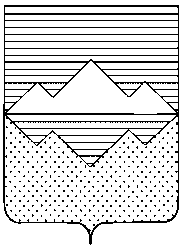 УПРАВЛЕНИЕ ЗЕМЕЛЬНЫМИ И ИМУЩЕСТВЕННЫМИ ОТНОШЕНИЯМИ АДМИНИСТРАЦИИ САТКИНСКОГО МУНИЦИПАЛЬНОГО РАЙОНАКОНКУРСНАЯ ДОКУМЕНТАЦИЯна проведение открытого конкурса попродаже объектов муниципальной собственности – объектов электросетевого хозяйства, находящиеся в собственности Саткинского муниципального района     Форма торгов (способ      приватизации) и форма подачи     предложений о цене имущества:        конкурс в электронной формег. Сатка, 2020г.СОДЕРЖАНИЕРАЗДЕЛ I. ОБЩИЕ УСЛОВИЯ ПРОВЕДЕНИЯ КОНКУРСА1. Общие положения1.1. Открытый конкурс на заключение договора купли-продажи имущества, объектов муниципальной собственности – объектов электросетевого хозяйства (далее  – конкурс) проводится в соответствии с Гражданским кодексом Российской Федерации, Федеральным законом от 26.07.2006 г. №135-ФЗ «О защите конкуренции», на основании Федерального закона от 06.10.2003  № 131-ФЗ «Об общих принципах организации местного самоуправления в Российской Федерации», Федерального закона от 21.12.2001 № 178-ФЗ «О приватизации государственного и муниципального имущества», Постановлением Правительства Российской Федерации от 27.08.2012 г. № 860 «Об организации и проведении продажи государственного или муниципального имущества в электронной форме», Приказа ФАС России от 10.02.2010 № 67 "О порядке проведения конкурсов или аукционов на право заключения договоров аренды, договоров безвозмездного пользования, договоров доверительного управления имуществом, иных договоров, предусматривающих переход прав в отношении государственного или муниципального имущества, и перечне видов имущества, в отношении которого заключение указанных договоров может осуществляться путем проведения торгов в форме конкурса", в соответствии с Положением «О порядке приватизации муниципального имущества Саткинского муниципального района» утвержденного решением Собрания депутатов Саткинского муниципального района от 23.11.2005 № 73/8, Постановлением Администрации Саткинского муниципального района от 08.04.2016 № 264 «Об утверждении административного регламента по предоставлению муниципальной услуги», Уставом Саткинского муниципального района, отчетом ООО «ЦНО «ПЕРСПЕКТИВА» от 21.02.2020г. №28-01/20, Распоряжением Администрации Саткинского муниципального района от 10.03.2020 №306-р «О продаже объектов электросетевого хозяйства».1.2. Организатор конкурса, продавец имущества – Управление земельными и имущественными отношениями Администрации Саткинского муниципального района (далее – организатор конкурса).1.3. Конкурс является открытым по составу участников.1.4. Предмет конкурса – заключение договора купли-продажи имущества, объектов муниципальной собственности – объектов электросетевого хозяйства, указанные в Приложении №1 к настоящей Конкурсной документации (далее – имущество, объекты), при условии выполнения покупателем условий конкурса.1.5. Условия конкурса -  победитель конкурса обязан:-  использовать объекты для оказания услуг по передаче электрической энергии и технологическому присоединению потребителям Саткинского муниципального района;-   сохранить назначение продаваемых объектов электросетевого хозяйства;- обеспечить выполнение эксплуатационных и инвестиционных обязательств, предусмотренных в Приложении №2 к настоящей Конкурсной документации и определяемых утвержденной в соответствии с положениями Федерального закона от 26.03.2003 № 35-ФЗ «Об электроэнергетике» инвестиционной программой;- обеспечить соблюдение предложенной Технической политики (в случае предоставления указанного документа в составе заявки на участие в конкурсе).1.6. Рыночная цена имущества, определена на основании отчета от 21.02.2020 г. №28-01/20, выполненного независимым оценщиком ООО ЦНО «ПЕРСПЕКТИВА».Рыночная стоимость объектов электросетевого хозяйства составляет 1 062 689 (один миллион шестьдесят две тысячи шестьсот восемьдесят девять рублей) 70 копеек, в том числе НДС.1.7. Участниками конкурса, заявителями (претендентами) могут быть: юридические лица независимо от организационно-правовой формы, формы собственности, места нахождения и места  происхождения капитала, за исключением юридического лица, местом регистрации которого является государство или территория, включенные в утверждаемый в соответствии с подпунктом 1 пункта 3 статьи 284 Налогового кодекса Российской Федерации перечень государств и территорий, представляющих льготный налоговый режим налогообложения и (или) не предусматривающих раскрытия и предоставления информации при проведении финансовых операций в отношении юридических лиц.Участниками конкурса, заявителями (претендентами) также могут быть физические лица, в том числе индивидуальные предприниматели, которые соответствуют требованиям, установленным организатором конкурса в настоящей конкурсной документации. 1.8. Информационное обеспечение конкурса: официальными сайтами в сети интернет для размещения информации о проведении конкурса, а также всех документов подлежащих опубликованию и размещению в ходе проведения конкурса являются: 1)   Единая электронная торговая площадка – ЕЭТП (https://www.roseltorg.ru); 2) Официальный сайт Управления земельными и имущественными отношениями Администрации Саткинского муниципального района (http://www.uzio-satka.ru); 3) Официальный сайт Российской Федерации для размещения информации о проведении торгов (https://www.torgi.gov.ru).  2. Извещение о проведении открытого конкурсаИзвещение о проведении открытого конкурса содержит следующие сведения:2.1. Наименование организатора конкурса, место нахождения, почтовый адрес, адрес электронной почты, номер контактного телефона, контактное (ответственное) лицо организатора проведения открытого конкурса.2.2. Предмет открытого конкурса.2.3. Наименование, местонахождение и иные сведения об имуществе (характеристика имущества), подлежащем продаже по итогам конкурса.2.4. Целевое назначение имущества.2.5. Начальная цена  продаваемого имущества.2.6. Требования, предъявляемые к участникам (заявителям) открытого конкурса, и исчерпывающий перечень документов, которые должны быть представлены лицами, подающими заявки на участие в конкурсе, в соответствии с конкурсной документацией.2.7. Способы получения конкурсной документации, срок, место и порядок предоставления конкурсной документации, электронный адрес сайта в сети Интернет, на котором размещена конкурсная документация.2.8. Условия конкурса.2.9.  Размер обеспечения и реквизиты счета для внесения денежных средств в качестве обеспечения заявок участников открытого конкурса.2.10. Место и срок приема заявок на участие в конкурсе. 2.11. Порядок ознакомления заявителей с имуществом, подлежащим продаже на условиях конкурса.2.12. Место, дата и время вскрытия конвертов с заявками на участие в открытом конкурсе, дата рассмотрения и оценки таких заявок.2.13. Срок, в течение которого организатор открытого конкурса вправе отказаться от проведения открытого конкурса.  2.14. Срок на подписание документов по продаже имущества. 3. Внесение изменений в конкурсную документацию. Отказ от проведения конкурса3.1. Изменение предмета конкурса не допускается.3.2. Принятие решения о внесении изменений в конкурсную документацию должно осуществляться организатором конкурса не позднее, чем за 5 дней до даты окончания подачи заявок на участие в конкурсе. В течение одного дня со дня принятия решения о внесении изменений в конкурсную документацию такие изменения опубликовываются и размещаются организатором конкурса в порядке информационного обеспечения конкурса. При этом срок подачи  заявок  на участие  в конкурсе должен быть продлен таким образом, чтобы со дня опубликования и размещения внесенных в конкурсную документацию изменений до даты окончания подачи заявок на участие в конкурсе такой срок составлял не менее двадцати дней.3.3. Организатор конкурса вправе отказаться от проведения конкурса, не позднее чем за 5 дней до даты окончания срока подачи заявок на участие в конкурсе. Извещение об отказе от проведения конкурса опубликовывается в том же порядке, что и извещение о проведении открытого конкурса в течение одного дня с даты принятия решения об отказе от проведения конкурса. В течение двух рабочих дней с даты принятия указанного решения организатор конкурса направляет по почте соответствующие уведомления всем заявителям и возвращает заявителям денежные средства, внесенные в качестве обеспечения, в течение пяти рабочих дней  со дня подачи заявления о возврате обеспечения.3.4. Организатор конкурса вправе продлить срок подачи заявок и внести соответствующие изменения в извещение о проведении конкурса не позднее  чем за пять дней до даты окончания подачи заявок на участие в конкурсе.4. Заявки на участие в открытом конкурсе4.1. Заявка на участие в конкурсе подается заявителем в срок и по форме, установленным в извещении о проведении конкурса и в конкурсной документации. 4.2. Заявка на участие в конкурсе, а также прилагаемые к ней документы должны содержать:- для юридических лиц: наименование, фирменное наименование (при наличии), сведения об организационно-правовой форме, место нахождения, почтовый адрес,  идентификационный номер налогоплательщика, номер контактного телефона;  - для индивидуальных предпринимателей и физических лиц: фамилия, имя, отчество, место жительства, идентификационный номер налогоплательщика (при наличии), номер контактного телефона; для индивидуальных предпринимателей – основной государственный регистрационный номер индивидуального предпринимателя;  - ценовое предложение участника конкурса в отношении имущества;- для юридических лиц: выписку из Единого государственного реестра юридических лиц или копию такой выписки, заверенную подписью руководителя либо иного лица, уполномоченного в соответствии  с доверенностью и печатью заявителя (при ее наличии); для индивидуальных предпринимателей: выписку из Единого государственного реестра индивидуальных предпринимателей или заверенную подписью заявителя и печатью (при ее наличии) копию такой выписки, которые получены не ранее чем за 6 месяцев до даты подачи заявки на участие в конкурсе;  - документ, подтверждающий полномочия лица на осуществление действий от имени участника: для юридического лица – копию решения (протокола) о назначении или об избрании либо приказа о назначении на должность, в соответствии с которым такое лицо обладает правом действовать от имени заявителя без доверенности. В случае если от имени заявителя действует иное лицо, заявка на участие в конкурсе должна содержать также доверенность на осуществление действий от имени заявителя, подписанную руководителем и заверенную печатью заявителя (при ее наличии). Если от имени индивидуального предпринимателя и физического лица действует иное лицо, заявка должна содержать доверенность, выданную индивидуальным предпринимателем, а для физических лиц – нотариальную доверенность;- копии учредительных документов юридических лиц, подающих заявку на участие в конкурсе, заверенные подписью руководителя либо иного лица, уполномоченного в соответствии с доверенностью и печатью заявителя (при ее наличии);- для юридических лиц: копию свидетельства о государственной регистрации юридического лица, заверенную подписью руководителя либо иного лица, уполномоченного в соответствии  с доверенностью и печатью заявителя (при ее наличии); для индивидуальных  предпринимателей: копию свидетельства о государственной регистрации физического лица в качестве индивидуального предпринимателя, заверенную подписью заявителя либо иного лица, уполномоченного в соответствии с доверенностью и печатью заявителя (при ее наличии);- паспортные данные, если заявителем является индивидуальный предприниматель или физическое лицо;- копию свидетельства о постановке на учет в налоговом органе (для юридических лиц), заверенную подписью руководителя или иного лица, уполномоченного в соответствии с доверенностью и печатью заявителя (при ее наличии); для индивидуальных предпринимателей (при наличии) – заверенную подписью заявителя или иного лица, уполномоченного в соответствии с доверенностью и печатью заявителя (при ее наличии); для физических лиц (при наличии) – заверенную ими собственноручно;- сообщение об отсутствии решения о ликвидации заявителя,  об отсутствии решения арбитражного суда о признании заявителя – юридического лица несостоятельным (банкротом) и об открытии конкурсного производства, об отсутствии решения арбитражного суда о признании заявителя – индивидуального предпринимателя или гражданина несостоятельным (банкротом) и о введении реализации имущества гражданина; об отсутствии решения о приостановлении деятельности заявителя в порядке, предусмотренном Кодексом Российской Федерации об административных правонарушениях (указанное сообщение составляется в произвольной форме и должно быть подписано: для юридического лица – руководителем или иным лицом, уполномоченным в соответствии с доверенностью, заверенной печатью заявителя (при ее наличии), для индивидуальных предпринимателей  и физических лиц – ими собственноручно;- решение заявителя (протокол общего собрания участников общества или акционеров либо выписку из протокола) об одобрении крупной сделки, в случае если в соответствии с учредительными документами лица, подающего заявку, или законодательством Российской Федерации сделка, заключаемая в соответствии с условиями конкурса, является крупной, либо документ подтверждающий соблюдение корпоративных процедур об одобрении крупной сделки в соответствии с порядком, установленным учредительными документами лица, подающего заявку, и законодательством Российской Федерации о созыве общего собрания участников или акционеров по данному вопросу (или иного уполномоченного органа, к компетенции которого отнесено решение таких вопросов) с последующим предоставлением протокола такого собрания либо выписки из протокола до подписания договора по итогам открытого конкурса либо копии указанных в настоящем пункте документов, заверенные руководителем или иным лицом, уполномоченным в соответствии с доверенностью и печатью заявителя (при ее наличии);- для индивидуальных предпринимателей и физических лиц – нотариальное согласие супруга (супруги) на совершение сделки (при наличии);- платежный документ с отметкой банка, подтверждающий оплату обеспечения заявки на участие в конкурсе;- документ, подтверждающий согласие на исполнение претендентом инвестиционных и эксплуатационных обязательств по содержанию электросетевого имущества. Указанный документ составляется в произвольной форме и должен быть подписан: для юридического лица – руководителем или иным лицом, уполномоченным в соответствии с доверенностью, заверенной печатью заявителя (при ее наличии), для индивидуальных предпринимателей и физических лиц – ими собственноручно.4.3. Для оценки поданной заявки заявитель вправе предоставить иные документы и сведения, характеризующие участника конкурса по критериям оценки, в том числе:1) квалификацию персонала, в сфере эксплуатации объектов электроэнергетики, деятельности по передаче электрической энергии, в том числе копии трудовых книжек, трудовых договоров с отметкой работодателя о работе на дату подачи заявки; копии удостоверений о повышении квалификации, сертификаты, свидетельства об аттестации. Вместе с документами, предоставляется согласие каждого работника, документы на которого предоставляются, на обработку его персональных данных. 2) продолжительность опыта работ заявителя в сфере эксплуатации объектов электроэнергетики, деятельности по передаче электрической энергии с уровнем напряжения 0,4 – 6- 20 кВ  в течение последних 5 лет, что подтверждается копиями договоров, актов выполненных работ или иных документов, подтверждающих выполнение указанных работ, в том числе Постановлениями тарифного органа;3) объем услуг в стоимостном выражении, оказанных заявителем в сфере эксплуатации объектов электроэнергетики, деятельности по передаче электрической энергии с уровнем напряжения 0,4 – 6- 20 кВ в течение последних 5 лет, что подтверждается копиями договоров, актов выполненных работ или иных документов, подтверждающих выполнение указанных работ, в том числе Постановлениями тарифного органа;Заявитель вправе предоставить любые другие документы по своему усмотрению.По всем подпунктам пункта 4.3. раздела 4 конкурсной документации, для юридических лиц копии указанных документов должны быть заверены подписью руководителя либо иного лица, уполномоченного на основании доверенности, и печатью заявителя (при ее наличии); для индивидуальных предпринимателей – подписью заявителя либо иного лица, уполномоченного на основании доверенности, и печатью заявителя (при ее наличии): для физических лиц – собственноручно.В случае не предоставления документов по соответствующим критериям или предоставления документов, содержащих недостоверную информацию, критерий, не подтвержденный документально, оцениваться не будет.4.4. Заявка подается путем заполнения ее электронной формы, размещенной в открытой для доступа неограниченного круга лиц части электронной площадки (далее - открытая часть электронной площадки), с приложением электронных образов документов, предусмотренных Федеральным законом о приватизации от 21 декабря 2001 г. № 178-ФЗ «О приватизации государственного и муниципального имущества», а также направляется предложение о цене имущества.4.5. Ценовое предложение участника конкурса подается в форме отдельного электронного документа, которому Оператор электронной площадки обеспечивает дополнительную степень защиты от несанкционированного просмотра.4.6. Не допускается требовать от участника иное, за исключением документов и сведений, предусмотренных настоящей конкурсной документацией.4.7. Заявитель вправе подать только одну заявку на участие в конкурсе в отношении предмета конкурса.4.8. Заявитель вправе изменить или отозвать заявку на участие в конкурсе в любое время до даты окончания подачи заявок.4.9. Документы регистрируются Оператором электронной площадки в журнале приема заявок с указанием даты и времени поступления на электронную площадку.5. Срок, порядок подачи и регистрации заявок на участие в электронном конкурсе5.1. Заявки на участие в конкурсе с необходимым пакетом документов подаются в электронной форме, в соответствии с указанными в данной конкурсной документации требованиями на сайт Единой электронной торговой площадки – ЕЭТП (https://www.roseltorg.ru)Прием заявок на участие в конкурсе будет производиться в течение 30 (Тридцати) календарных дней с даты размещения извещения о проведении открытого конкурса на право заключения договора купли-продажи имущества до часа и даты вскрытия конвертов с заявками.5.2. Все подаваемые Претендентом документы не должны иметь неоговоренных исправлений. Все исправления должны быть надлежащим образом заверены. Печати и подписи, а также реквизиты и текст оригиналов и копий документов должны быть четкими и читаемыми. Подписи на оригиналах и копиях документов должны быть расшифрованы (указывается должность, фамилия и инициалы подписавшегося лица).	       5.3. Заявки с прилагаемыми к ним документами, поданные с нарушением установленного срока, на электронной площадке не регистрируются.5.4. В случае если по окончании срока подачи заявок на участие в конкурсе подана только одна заявка на участие в конкурсе или не подано ни одной заявки на участие в конкурсе, конкурс признается несостоявшимся.6. Порядок предоставления и разъяснения конкурсной документации. Порядок ознакомления с имуществом, подлежащим продаже6.1. Конкурсная документация предоставляется в течение срока приема заявок, любому заинтересованному лицу по его заявлению по адресу: 456910 Челябинская область, г. Сатка, ул. 50 лет ВЛКСМ, д. 6, каб. №18 в рабочие дни организатором конкурса с 8:00 до 12:00 и с 13:00 до 17:00, в пятницу до 16:00 тел. 8 (35161) 3-32-11, контактное лицо Валеева Ксения АлександровнаКроме того, конкурсная документация предоставляется бесплатно в электронном виде, путем переноса на носитель заявителя.6.2. Конкурсная документация, опубликованная и размещенная в порядке информационного обеспечения проведения конкурса должна соответствовать конкурсной документации, предоставляемой в порядке, установленном пунктом 6.1 настоящей конкурсной документации.6.3. Любое заинтересованное лицо вправе направить в письменной форме организатору конкурса запрос о разъяснении положений конкурсной документации. В течение двух рабочих дней с даты поступления указанного запроса организатор конкурса обязан направить в письменной форме разъяснения положений конкурсной документации, если указанный запрос поступил к нему не позднее, чем за три рабочих дня до даты окончания срока подачи заявок на участие в конкурсе.6.4. Заявители вправе осмотреть в присутствии представителя организатора конкурса имущество, подлежащее продаже в соответствии с условиями конкурса, в порядке предварительного согласования с организатором конкурса даты и время осмотра. Предварительное согласование даты и времени осмотра осуществляется не позднее двух дней до планируемой даты осмотра имущества путем подачи заявителем организатору конкурса заявления на предоставления отчуждаемого имущества к осмотру. Осмотр осуществляется в течение срока приема заявок, в рабочие дни с 8:00 до 12:00 и с 13:00 до 17:00, в пятницу до 16:00.7. Обеспечение конкурсной заявки  7.1. Настоящей конкурсной документацией предусмотрена обязанность заявителя конкурса осуществить обеспечение заявки на участие в конкурсе.7.2. Обеспечение заявки на участие в конкурсе осуществляется путем перечисления организатору конкурса денежных средств на расчетный счет претендента, открытый при регистрации на электронной площадке, до момента окончания подачи заявок на участие в продаже. Назначение платежа – обеспечение заявки  на участие в открытом конкурсе по продаже объектов муниципальной собственности – объектов электросетевого хозяйства.7.3. Сумма обеспечения заявки составляет 20% от рыночной стоимости, а именно  212 537  (двести двенадцать тысяч пятьсот тридцать семь рублей) 94 копейки.7.4. Денежные средства, перечисленные в счет обеспечения заявки участником конкурса, признанным победителем конкурса не возвращаются и засчитываются организатором конкурса в счет оплаты  участником конкурса приобретенного имущества. 7.5. Денежные средства, перечисленные в счет обеспечения заявки лицом, подавшим заявку на участие в конкурсе, но не допущенным к участию в конкурсе, возвращаются в течение 5 (Пяти) рабочих дней со дня подачи заявления о возврате обеспечения.7.6. Денежные средства, перечисленные в счет обеспечения заявки участниками конкурса, участвовавшими в конкурсе, но не признанными победителями конкурса, возвращаются организатором конкурса в течение 5 (Пяти) рабочих дней со дня подачи заявления о возврате обеспечения.7.7. Денежные средства, перечисленные в счет обеспечения заявки участниками конкурса, признанными победителями, но уклонившимися от подписания договора купли-продажи имущества, не возвращаются. 8. Порядок рассмотрения заявок8.1. Конкурсная комиссия рассматривает заявки на участие в конкурсе на предмет соответствия требованиям, установленным конкурсной документацией, и соответствия заявителей требованиям и в п.14 части II «ИНФОРМАЦИОННАЯ КАРТА КОНКУРСА» настоящей конкурсной документации. 8.2. Вскрытие конвертов с заявками на участие в открытом конкурсе осуществляется в соответствии с процедурами, которые указаны в настоящей конкурсной документации. Вскрытие конвертов с заявками на участие в открытом конкурсе осуществляется в один день.8.3. В случае установления факта подачи одним заявителем двух и более заявок на участие в открытом конкурсе при условии, что поданные этим заявителем ранее заявки на участие в конкурсе не отозваны, все заявки на участие в конкурсе этого заявителя не рассматриваются и возвращаются этому заявителю.8.4. При рассмотрении заявок на участие в конкурсе объявляется и вносится в протокол вскрытия конвертов с заявками на участие в конкурсе информация о месте, дате и времени вскрытия конвертов с заявками на участие в открытом конкурсе, наименование юридического лица, фамилия, имя, отчество индивидуального предпринимателя и физического лица, место нахождения и почтовый адрес каждого заявителя, конверт с заявкой которого вскрывается, наличие информации и документов, предусмотренных конкурсной документацией.8.5. В случае если по окончании срока подачи заявок на участие в открытом конкурсе подана только одна заявка или не подано ни одной заявки, в этот протокол вносится информация о признании открытого конкурса несостоявшимся.8.6. Протокол рассмотрения заявок на участие в открытом конкурсе ведется конкурсной комиссией, составляется в двух экземплярах и подписывается всеми присутствующими членами комиссии непосредственно после вскрытия конвертов с заявками и не позднее рабочего дня следующего за датой составления этого протокола опубликовывается и размещается на сайте Единой электронной торговой площадке – ЕЭТП - https://www.roseltorg.ru и на официальном сайте Российской Федерации для размещения информации о проведении торгов - https://www.torgi.gov.ru.  8.7. Комиссия рассматривает заявки на участие в конкурсе на предмет соответствия требованиям, установленным настоящей конкурсной документацией.8.8. Срок рассмотрения заявок на участие в конкурсе не может превышать трех дней с даты вскрытия конвертов с заявками на участие в конкурсе. 8.9. В ходе рассмотрения заявок на участие в конкурсе организатор конкурса по решению конкурсной комиссии вправе направить запросы участникам конкурса (при этом организатором не должны создаваться преимущественные условия участнику или нескольким участникам конкурса) о разъяснении положений заявок на участие в конкурсе. В случае непредставления информации по положению заявок, организатор вправе неразъясненные положения заявок не учитывать в качестве критериев оценки.8.10. При рассмотрении заявок на участие в конкурсе конкурсная комиссия отклоняет заявку на участие в конкурсе в случаях:8.10.1. отсутствия в составе заявки на участие в конкурсе документов и сведений, определенных пунктом 4.2 подраздела 4 раздела 1 конкурсной документации, или предоставления недостоверных сведений;8.10.2. непредставления документа, подтверждающего внесение денежных средств в качестве обеспечения заявки на участие в конкурсе;8.10.3. несоответствие заявки на участие в конкурсе требованиям конкурсной документации;8.10.4. подачи заявки на участие в конкурсе заявителем, признанным несостоятельным (банкротом) в соответствии с действующим законодательством Российской Федерации, в отношении которого открыто конкурсное производство или введена реализация имущества; находящимся в стадии ликвидации; деятельность которого приостановлена в порядке, установленном Кодексом Российской Федерации об административных правонарушениях, на дату подачи заявки  на участие в конкурсе.8.11. Отклонение заявок на участие в конкурсе по иным основаниям, кроме указанных в пункте 8.10. данного раздела, не допускается.8.12. Решение об отклонении заявки на участие в конкурсе вносится в протокол о рассмотрении заявок на участие в конкурсе с указанием сведений о заявителе, подавшем указанную заявку; с обоснованием отклонения заявки на участие в конкурсе со ссылкой на положения настоящей конкурсной документации, которым не соответствует указанная заявка. Протокол ведется конкурсной комиссией и подписывается всеми присутствующими на заседании членами конкурсной комиссии в день окончания рассмотрения заявок. Протокол должен содержать сведения о заявителях, решение о допуске заявителя к участию в конкурсе и о признании его участником конкурса или об отказе в допуске заявителя к участию в конкурсе с обоснованием такого решения с указанием положений конкурсной документации, которым не соответствует заявка на участие в конкурсе. Указанный протокол в день окончания рассмотрения заявок на участие в конкурсе опубликовывается и размещается организатором конкурса в сети Интернет на сайте Единой электронной торговой площадке – ЕЭТП - https://www.roseltorg.ru, официальном сайте Российской Федерации для размещения информации о проведении торгов (https://torgi.gov.ru).Заявителям по почте направляются уведомления о принятых конкурсной комиссией решениях не позднее дня, следующего за днем подписания указанного протокола.8.13. В случае если конкурсной комиссией принято решение об отклонении всех заявок на участие в конкурсе или только одна заявка на участие в конкурсе соответствует требованиям настоящей конкурсной документации, конкурс признается несостоявшимся.8.14. Конкурсная комиссия осуществляет оценку и сопоставление заявок на участие в конкурсе, поданных заявителями, признанными участниками конкурса. Срок оценки и сопоставления таких заявок не может превышать десяти дней с даты размещения протокола рассмотрения заявок в сети Интернет. 8.15. Оценка и сопоставление заявок на участие в конкурсе осуществляются в целях выявления лучших условий, предложенных заявителем в соответствии с критериями и в порядке, которые установлены конкурсной документацией. Методика и критерии оценки предложений по приобретению имущества, установлены в п.11 Информационной карты, являющейся составной частью конкурсной документации.В рамках сопоставления и оценки заявок на участие в конкурсе конкурсная комиссия по вопросам, требующим экспертного мнения, вправе привлекать экспертов, специалистов, обладающих необходимыми знаниями.8.16. Не допускается использование иных критериев оценки заявок на участие в конкурсе, за исключением предусмотренных настоящей конкурсной документацией. 8.17. Победителем конкурса признается участник, набравший наибольшее количество баллов по результатам оценки его заявки на приобретение имущества.8.18. Предложения, содержащие цену ниже начальной (минимальной) цены, не рассматриваются.8.19. На основании результатов оценки и сопоставления заявок на участие в конкурсе конкурсная комиссия присваивает каждой заявке на участие в конкурсе порядковый номер по мере уменьшения набранных баллов. Заявке на участие в конкурсе, набравшей наибольшее количество баллов (содержащей лучшие условия), присваивается первый номер. В случае если несколько заявок на участие в конкурсе набрали одинаковое количество баллов (в них содержатся одинаковые условия), меньший порядковый номер присваивается заявке на участие в конкурсе, которая поступила ранее других заявок на участие в конкурсе.8.20. Комиссия ведет протокол оценки и сопоставления заявок на участие в конкурсе, в котором должна содержаться следующая информация: о месте, дате, времени проведения оценки и сопоставления таких заявок, об участниках конкурса, заявки на участие в конкурсе которых были рассмотрены, о порядке оценки и о сопоставлении заявок на участие в конкурсе, о принятом на основании результатов оценки и сопоставления заявок на участие в конкурсе решении о присвоении заявкам на участие в конкурсе порядковых номеров, а также наименования юридических лиц, фамилии, имена, отчества индивидуальных предпринимателей и физических лиц, почтовые адреса участников конкурса, заявкам на участие в конкурсе которых присвоен первый и второй номера. Протокол подписывается всеми присутствующими членами конкурсной комиссии в течение дня, следующего за днем окончания проведения оценки и сопоставления заявок на участие в конкурсе. Победитель конкурса обязан в течение трех рабочих дней с даты подписания протокола получить у организатора конкурса два экземпляра протокола и проект договора купли-продажи приобретенного имущества.8.21. Протокол оценки и сопоставления заявок на участие в конкурсе опубликовывается и размещается в порядке информационного обеспечения открытого конкурса, установленного настоящей конкурсной документации в течение дня, следующего за днем подписания указанного протокола.8.22. Любой участник конкурса после опубликования и размещения протокола оценки и сопоставления заявок на участие в конкурсе вправе направить организатору конкурса в письменной форме запрос о разъяснении результатов конкурса. Организатор конкурса в течение двух рабочих дней с даты поступления такого запроса обязан представить участнику конкурса в письменной форме соответствующие разъяснения.8.23. Протоколы, составленные в ходе проведения конкурса, заявки на участие в конкурсе, конкурсная документация, изменения, внесенные в конкурсную документацию, и разъяснения конкурсной документации хранятся организатором конкурса бессрочно.9. Порядок заключения договора купли-продажи имущества по итогам конкурса9.1. Заключение договора купли-продажи имущества осуществляется в порядке, предусмотренном Гражданским кодексом Российской Федерации, иными федеральными законами.9.2. Договор купли-продажи имущества подписывается с победителем конкурса в течение 5 (пяти) рабочих дней, считая со дня подписания протокола оценки и сопоставления заявок на участие в конкурсе.9.3. Победитель конкурса обязан оплатить предложенную им цену за приобретаемое имущество в размере и сроки, указанные в договоре купли-продажи имущества.Размер обеспечения, уплаченный победителем для участия в конкурсе, включается в сумму подлежащую оплате по договору  купли-продажи имущества.9.4. Передача имущества и документов на такое имущество победителю конкурса осуществляется по акту (актам) приема-передачи имущества и документов на имущество не позднее, чем через 30 (Тридцать) календарных дней с момента подписания договора купли-продажи.9.5. В случае уклонения или отказа победителя конкурса от подписания договора  купли-продажи  имущества в установленный срок, сумма уплаченного обеспечения ему не возвращается, и он утрачивает право на заключение такого договора купли-продажи имущества. Сумма обеспечения в таком случае удерживается организатором конкурса.При этом организатор конкурса принимает решение о признании победителя конкурса уклонившимся от заключения договора и о передаче права на заключение договора купли-продажи имущества участнику конкурса, заявка на участие в конкурсе которого по результатам конкурса содержит лучшие условия, следующие после условий, предложенных победителем конкурса.9.6. В случае отказа участника конкурса, подавшего следующую после победителя конкурса лучшую заявку на участие в конкурсе, от заключения договора  купли-продажи имущества в течение пяти рабочих дней со дня направления указанному участнику конкурса предложения о заключении договора конкурс признается несостоявшимся.9.7. Конкурс признается несостоявшимся в следующих случаях:- если на момент окончания срока приема заявок не принято и не зарегистрировано ни одной заявки на участие в конкурсе или все заявки на участие в конкурсе отклонены, - если на момент окончания срока приема заявок принята и зарегистрирована одна заявка на участие в конкурсе или конкурсной комиссией признана соответствующей предъявляемым требованиям одна заявка на участие в конкурсе.РАЗДЕЛ II. ИНФОРМАЦИОННАЯ КАРТА КОНКУРСАРАЗДЕЛ III. ОБРАЗЦЫ ФОРМ И ДОКУМЕНТОВ ДЛЯ ЗАПОЛНЕНИЯ ЛИЦАМИ, ПРЕДОСТАВЛЯЮЩИМИ ЗАЯВКИ НА УЧАСТИЕ В ОТКРЫТОМ КОНКУРСЕ1. ФОРМА ОПИСИ ДОКУМЕНТОВ, ПРЕДСТАВЛЯЕМЫХ ДЛЯ УЧАСТИЯ В ОТКРЫТОМ КОНКУРСЕОПИСЬ ДОКУМЕНТОВ,входящих в состав заявки, представляемых для участия в открытом конкурсе по продаже имущества - объектов муниципальной собственности – объектов электросетевого хозяйстваНастоящим  ________________________________________________________________ (наименование участника конкурса)подтверждает, что для участия в конкурсе направляются перечисленные ниже документы в составе заявки:Всего  _____________ листов._______________________ (фамилия, инициалы)«_____»__________________202__ г. 2. ФОРМА ЗАЯВКИ НА УЧАСТИЕ В КОНКУРСЕПРОДАВЦУ: Управлению земельными и имущественными отношениями                                                          Администрации Саткинского муниципального районаЗАЯВКА НА УЧАСТИЕ В ОТКРЫТОМ КОНКУРСЕпо продаже объектов муниципальной собственности – объектов электросетевого хозяйстваУчастник:1. Изучив конкурсную документацию на право заключения договора купли-продажи имущества, а также применимое к данному конкурсу законодательство, _____________________________________________________________________________(наименование лица, подающего заявку)в лице ________________________________________________________________(наименование должности, Ф.И.О. руководителя, уполномоченного лица для  юридического лица; фамилия, имя, отчество индивидуального предпринимателя и физического лица)сообщает о согласии участвовать в конкурсе на условиях, установленных в извещении о проведении открытого конкурса и конкурсной документации, и направляет настоящую заявку.2. Мы согласны на выполнение требований конкурсной документации и условий открытого конкурса. 3. Мы ознакомлены с материалами, содержащимися в конкурсной документации.4. Настоящим даем согласие организатору проведения конкурса, членам конкурсной комиссии, лицам, участвующим в заседании конкурсной комиссии, на обработку персональных данных, а именно: паспортных  данных, идентификационного номера налогоплательщика, номера контактного телефона, а также иных сведений, включенных в заявку. 5. В случае признания нас победителем открытого конкурса мы берем на себя обязательство выполнить все условия в соответствии с требованиями конкурсной документации, включая  требование использовать объекты, являющиеся предметом конкурса, для оказания услуг по передаче электрической энергии и технологическому присоединению потребителям Саткинского муниципального района.6. Настоящей заявкой подтверждаем, что в отношении ____________________________________________________________________________                          (наименование организации, подающей заявку)не проводится процедура ликвидации, организация не признана несостоятельной (банкротом), в отношении нее не введено конкурсное производство, деятельность не приостановлена.7. Настоящим гарантируем достоверность представленной нами в заявке информации.  8. В случае если мы будем признаны победителем открытого конкурса, мы берем на себя обязательства подписать с Управлением земельными и имущественными отношениями Администрации Саткинского муниципального района договор купли-продажи имущества и акт (акты) приема-передачи в соответствии с требованиями конкурсной документации и условиями нашего предложения.9. В случае если наши предложения будут лучшими после предложений победителя конкурса, а победитель конкурса уклонится от заключения  договора, в случае нашего согласия мы обязуемся подписать с Управлением земельными и имущественными отношениями Администрации Саткинского муниципального района договор купли-продажи имущества и акт (акты) приема-передачи в соответствии с требованиями конкурсной документации и условиями нашего предложения.10. Сообщаем, что для оперативного уведомления нас по вопросам организационного характера и взаимодействия с организатором проведения конкурса нами уполномочен ____________________________________________________________________________.                                         (контактная информация уполномоченного лица)Все сведения о проведении конкурса просим сообщать указанному уполномоченному лицу.11.  Юридический и фактический адреса:__________________________________________, телефон __________________________, факс ____________________________, банковские реквизиты: _________________________________________________________________________________________________________________________________________________________________________________________________________________________________________________________________________________________________________________________________________________________________________________________________.13. Корреспонденцию в наш адрес просим направлять по адресу: _____________________________________________________________________________.14. К настоящей заявке прилагаются документы согласно описи на ____листах.Участник конкурса (уполномоченный представитель) 	                               ______________________________        (Ф.И.О.)(подпись)3. ФОРМА ДОВЕРЕННОСТИ НА УПОЛНОМОЧЕННОЕ ЛИЦО, ИМЕЮЩЕЕ ПРАВО ПОДПИСИ И ПРЕДСТАВЛЕНИЯ ИНТЕРЕСОВ ОРГАНИЗАЦИИ, ПРЕДОСТАВЛЯЮЩЕЙ ЗАЯВКУ НА УЧАСТИЕ В ОТКРЫТОМ КОНКУРСЕДОВЕРЕННОСТЬ  № _________________________________________________________________________________                                                                 (место составления) (прописью число, месяц и год выдачи доверенности)_____________________________________________________________________________    (наименование юридического лица)доверяет _____________________________________________________________________                                                                                            (фамилия, имя, отчество, должность)паспорт серии ______ №_________ выдан _________________________________________                                                                               (кем)«____» __________________________,  зарегистрированному по адресу________________                   (когда)_____________________________________________________________________________,представлять интересы _________________________________________________________                                                                                                                 (наименование организации)в открытом конкурсе, проводимом уполномоченным органом Управлением земельными и имущественными отношениями на право заключения договора  купли-продажи имущества.В целях выполнения данного поручения он уполномочен __________________________________________________________________в том числе: представлять организатору конкурса необходимые документы, подписывать и получать от имени  доверителя все документы, связанные с его выполнением, присутствовать при вскрытии конвертов с заявками, подписывать и получать  протокол оценки и сопоставления заявок на участие в конкурсе, проекты договора купли-продажи имущества.Подпись     __________________    _____________________ удостоверяю.                           (Ф.И.О. удостоверяемого)                   (подпись удостоверяемого)Доверенность действительна по «____» _________________ _____ г.Руководитель организации _______________ ( ___________________ )                                                                                                                                    (фамилия, инициалы)РАЗДЕЛ IV. ПРИЛОЖЕНИЯПриложение №1 Перечень муниципального имущества – объекты электросетевого хозяйства, являющиеся собственностью Саткинского муниципального районаПриложение № 2 Инвестиционные  и эксплуатационные обязательстваПриложение № 3 Методика сопоставления и оценки заявок;Приложение № 4 Проект договора купли-продажи имущества с приложениями.Начальник Управления земельными и имущественными отношениямиАдминистрации Саткинского муниципального района                           __________________  Е.А. Кузина	м.п.Приложение № 1Перечень муниципального имущества – объекты электросетевого хозяйства,являющиеся собственностью Саткинского муниципального района (4 объекта)Приложение № 2к Конкурсной документациипо проведению открытого конкурса Инвестиционные и эксплуатационные обязательстваПобедитель конкурса заключивший договор и принявший в собственность совокупность функционально и технологически связанных между собой объектов электросетевого хозяйства, находящиеся в собственности Саткинского муниципального района (далее Объекты), принимает на себя следующие инвестиционные и эксплуатационные обязательства:Эксплуатационные обязательства в отношении приватизированного имущества включают в себя: - обязанность поставлять потребителям и абонентам товары, оказывать услуги по регулируемым ценам (тарифам) в соответствии с нормативными правовыми актами Российской Федерации и обеспечивать возможность получения потребителями и абонентами соответствующих товаров, услуг, за исключением случаев, если прекращение или приостановление предоставления потребителям товаров, услуг предусмотрено нормативными правовыми актами Российской Федерации; - максимальный период прекращения поставок потребителям и абонентам соответствующих товаров, оказания услуг, превышение которого является существенным нарушением эксплуатационного обязательства собственником и (или) законным владельцем имущества; допустимый объем непредставления соответствующих товаров, услуг, превышение которого является существенным нарушением эксплуатационного обязательства собственником и (или) законным владельцем имущества.  Инвестиционные обязательства в отношении приватизированного имущества включают в себя: - в соответствии с Постановлением Правительства Российской Федерации от 01.12.2009 № 977 «Об инвестиционных программах субъектов электроэнергетики» разработать и утвердить в Министерстве тарифного регулирования и энергетики Челябинской области инвестиционную программу, предусматривающий объем инвестиций не менее объемов финансирования предусмотренных принятыми обязательствами, размер которых определяется в соответствии с таблицей. Срок исполнения инвестиционных обязательств составляет 3 (три) года.
Объем финансирования предусмотренных инвестиционными обязательствамитаблицаПриложение № 3к Конкурсной документациипо проведению открытого конкурса Методика сопоставления и оценки заявокОбщие положения Настоящая Методика определяет:- совокупность критериев сопоставления и оценки заявок участников открытого конкурса на право заключения договора купли-продажи объектов муниципальной собственности и удельные веса критериев;- способ оценки заявок участников Конкурса;- расчет итогового рейтинга заявок участников Конкурса.1.2. В настоящей Методике приняты следующие критерии сопоставления и оценки заявок с соответствующими удельными весами: Рейтинг заявки по каждому критерию (R 1, R 2) представляет собой оценку в баллах, определенную способами, приведенными в разделе 2 настоящей Методики.Порядок оценок заявок по критериямОценка заявок по критерию «Квалификационные и качественные предложения участника»Количество баллов, присуждаемых по критерию «Квалификационные и качественные предложения участника», определяется как сумма баллов по всем подкритериям и рассчитывается по формуле:R 1 = K + D + V + TP где:R 1 – рейтинг в баллах по критерию «Квалификационные и качественные предложения участника»;K – баллы по подкритерию квалификация персонала;D – баллы по подкритерию продолжительность опыта работы:V – баллы по подкритерию объем услуг;TP – баллы по подкритерию качество проработки технической политикиОценка заявок по подкритерию квалификация персонала (К) осуществляется с использованием следующей шкалы баллов:Квалифицированными сотрудниками считаются сотрудники имеющие высшее или средне-техническое профильное образование и группу допуска по электробезопасности не ниже 3-ей.Оценка заявок по подкритерию продолжительность опыта работы участника (D) осуществляется с использованием следующей шкалы баллов:Под продолжительностью опыта работы заявителя понимается длительность во времени осуществления им деятельности в сфере эксплуатации объектов электроэнергетики с уровнем напряжения 0,4 – 6 - 20 кВ, а также деятельности по передаче электрической энергии  в течение последних 5 лет.Оценка заявок по подкритерию объем услуг (V) осуществляется с использованием следующей шкалы баллов:Под объемом оказанных заявителем в сфере эксплуатации объектов электро-энергетики с уровнем напряжения 0,4 – 6- 20 кВ и при осуществлении  деятельности по передаче электрической энергии понимается стоимостное выражение в рублях выполненных работ, оказанных услуг в течение последних 5 лет. 2.1.4. Оценка заявок по подкритерию «Технической политики» (TP) осуществляется  путем оценки следующих параметров с присвоением баллов в указанных диапазонах:Под Технической политикой понимается документ, содержащий совокупность обязательных для применения технических решений, принципов, критериев, процессов и инструментов, позволяющих обеспечить оказание услуг по передаче электроэнергии и технологическому присоединению физических и юридических лиц в соответствии со стратегическими, производственными, инвестиционными, техническими и инновационными целями.Баллы по каждому параметру присваиваются методом экспертных оценок с учетом применимости положений технической политики претендента к совокупности функционально и технологически связанных между собой объектов электросетевого хозяйства для повышения надежности электроснабжения потребителей, увеличения инвестиций в их реконструкцию, для обеспечения стабильного социально-экономического развития г.Сатка и Саткинского муниципального района.Общий балл подкритерия определяется как сумма баллов, присвоенных каждому из параметров. Оценка заявок по критерию «Ценовое предложение участника»Для определения рейтинга в баллах по критерию «Ценовое предложение участника» (R 2) определяется ценовой показатель заявки, который рассчитывается по следующей формуле:R 2 = (W – Wn) / Wn x 100 где:R 2 – рейтинг по критерию «ценовое предложение участника»;W – цена предложения приобретения имущества участника конкурса, в рублях с НДС;Wn – начальная цена продажи имущества, в рублях с НДС.Определение победителяДля оценки заявки осуществляется расчет итогового рейтинга (R итог), который рассчитывается по следующе формуле:R итог = R 1 x 0,5 + R 2 x 0,5где:R итог – итоговый рейтинг заявки;R 1 – рейтинг по  критерию «Характеристика участника конкурса»;0,5 – удельный вес критерия «Характеристика участника конкурса»R 2 – рейтинг «Ценовое предложение участника»;0,5 – удельный вес критерия «Ценовое предложение участника».Заявке, набравшей наибольший итоговый рейтинг (R итог), присваивается первый номер. Дальнейшее распределение порядковых номеров заявок осуществляется в порядке убывания итогового рейтинга. В случае, если несколько заявок получили одинаковый итоговый рейтинг, меньший порядковый номер присваивается заявке, которая поступила ранее других заявок на участие в запросе предложений в электронной форме с таким же итоговым рейтингом.Участник конкурса, чья заявка получила наибольший итоговый рейтинг и меньший порядковый номер, признается победителем конкурса.Приложение № 4к Конкурсной документациипо проведению открытого конкурса 	ПРОЕКТ договора купли-продажиобъектов электросетевого хозяйства по итогам открытого конкурса г. Сатка                                                                                                                     «______» ____________2020г.Муниципальное образование «Саткинский муниципальный район», в лице уполномоченного органа Управления земельными и имущественными отношениями Администрации Саткинского муниципального района, в лице начальника Кузиной Екатерины Александровны, действующей на основании Распоряжения от 21.08.2018г. №1142-р, именуемое в дальнейшем «Продавец» с одной стороны, и __________________________________________________________________, в лице _________________________________________________, действующего на основании __________________, именуемое в дальнейшем «Покупатель», с другой стороны, в дальнейшем совместно именуемые «Стороны», на основании протокола оценки и сопоставления заявок от ___________2020 г. №______ по результатам проведенного открытого конкурса по продаже объектов муниципальной собственности, заключили настоящий договор о нижеследующем:1. Предмет договора1.1. В соответствии с условиями настоящего договора Продавец передает, а Покупатель принимает и обязуется оплатить по цене и на условиях настоящего договора совокупность функционально и технологически связанных между собой объектов электросетевого хозяйства (зданий и сооружений, трансформаторных подстанций, распределительных пунктов, воздушных и кабельных линий, аппаратур электрических земельных участков),  предназначенных  для осуществления услуг по передаче и транспортировке электрической энергии (далее- Объекты).1.2. Состав и характеристики Объектов, указаны в Приложении № 1 к настоящему договору. 1.3. Объекты, указанные в пункте 1.1, обременены следующими обязательствами: - по целевому назначению и содержанию Объектов, в соответствии с п.4.3.4 настоящего договора;- инвестиционными и эксплуатационными обязательствами, установленными в Приложении № 2 к настоящему договору, 2. Цена и порядок расчетов2.1. Определенная по результатам открытого конкурса цена продажи Объектов  составляет ________________________(__________________________) рублей ___ копеек и не включает в расчет сумму НДС. Стоимость продажи Объектов с учетом НДС составляет ___________________________ рублей _____ копеек.В соответствии с п.3 ст. 161 Налогового Кодекса РФ Покупатель признается налоговым агентом и обязан перечислить в бюджет налог на добавленную стоимость 20% от стоимости продажи объектов в сумме _________________ рублей ____ копеек. 2.2. Сумма обеспечения в размере  212 537 (двести двенадцать тысяч пятьсот тридцать семь рублей) 94 копейки, засчитывается в сумму цены продажи Объекта и признается первоначальным платежом, внесённым на момент заключения Договора.2.3. Покупатель обязан оплатить указанную в п.2.1. настоящего договора сумму, договора, за вычетом суммы обеспечения в течение 30 дней с момента подписания настоящего договора в следующем порядке:- сумма в размере _________________________________(__________________________) рублей 00 копеек, подлежит перечислению на указанный в п. 2.4. счет Продавца.2.4. Реквизиты счета для перечисления денежных средств:расчетный счет 40101810400000010801 УФК по Челябинской области (Управление земельными и имущественными отношениями Администрации Саткинского муниципального района) ИНН 7417000366, КПП 745701001 Банк получателя: Отделение Челябинск г. Челябинск, БИК 047501001, КБК 61811402053050000410, ОКТМО 75 649 101Моментом оплаты является зачисление средств на указанный расчётный счёт.2.5 Все расходы, связанные с оформлением и регистрацией перехода права собственности по настоящему Договору возлагаются на Покупателя.3. Срок действия договора3.1. Настоящий договор вступает в силу с момента его заключения и действует до полного исполнениями сторонами своих обязательств.4. Обязанности сторон4.1. Продавец обязан:4.1.1. Подготовить, и передать Покупателю в срок, предусмотренный  пунктом 5.1. настоящего договора, по акту (-ам) приема-передачи:- Объекты, указанные в приложении № 1 к настоящему договору;4.1.2. Предоставить все необходимые документы для заключения настоящего договора и нести полную ответственность за их достоверность.4.1.3. Осуществить все действия, необходимые для государственной регистрации перехода права собственности на Объекты в территориальном отделе Управления Федеральной службы государственной регистрации, кадастра и картографии по Челябинской области в срок, не превышающий 25 (двадцать пять) рабочих дней с даты подписания актов о передаче имущества, предусмотренных в пункте 5.1  настоящего договора.4.2. На дату подписания Сторонами настоящего договора Продавец настоящим заверяет Покупателя и гарантирует следующее:4.2.1. Заключение и исполнение Продавцом настоящего договора должным образом утверждено и одобрено уполномоченными органами.4.2.2. Объекты не находятся под каким-либо арестом или запретом, в спорах не состоят и свободны от обременений другими правами третьих лиц.4.3. Покупатель обязан:4.3.1. Принять Объекты на условиях, предусмотренных настоящим договором.4.3.2. Оплатить в порядке и сроки, указанные в настоящем договоре цену приобретаемых Объектов.4.3.3. Предоставить документы и осуществить все действия, необходимые для государственной регистрации перехода права собственности на Объекты, в территориальном отделе Управления Федеральной службы государственной регистрации, кадастра и картографии по Челябинской области4.3.4. Использовать приобретенные Объекты для оказания услуг по передаче электрической энергии и технологическому присоединению потребителям Саткинского муниципального района.Покупатель приступает к использованию Объектов и несет ответственность за качество оказываемых потребителям услуг с момента подписания акта (актов) приема-передачи, предусмотренных в пункте 4.1.1. настоящего договора4.3.5. Выполнить эксплуатационные и инвестиционные обязательства, предусмотренные Приложением № 2 к настоящему договору.4.3.6. Сохранить назначение приобретенных объектов электросетевого хозяйства и отдельных систем электроснабжения, обеспечивающих нужды органов социальной защиты населения, жилищного фонда и объектов инфраструктуры; объектов энергетики, предназначенных для обслуживания жителей Саткинского муниципального района.4.4. На дату подписания Сторонами настоящего договора Покупатель заверяет Продавца и гарантирует, что соответствующие органы управления Покупателя надлежащим образом утвердили и одобрили заключение настоящего договора.4.5. Стороны обязуются подать в орган, осуществляющий государственную регистрацию прав на недвижимое имущество и сделок с ним, документы для государственной регистрации перехода прав на Объекты в течение 25-ти рабочих дней с момента подписания акта (актов) приема-передачи, предусмотренных п 4.1.1 настоящего договора.5. Передача имущества5.1. Продавец обязан не позднее, чем через 30 (тридцать) календарных дней после подписания настоящего Договора по соответствующим актам передать Покупателю Объекты.Акты приема – передачи, являются неотъемлемой частью настоящего договора, подписываются Сторонами. 5.2. Право собственности на недвижимое имущество, указанные в п.1.1 настоящего договора, переходит от Продавца к Покупателю с момента государственной регистрации перехода соответствующих прав и настоящего договора в Управлении Федеральной службы государственной регистрации, кадастра и картографии по Челябинской области в Саткинском районе.5.3. Движимое имущество считается переданным от Продавца к Покупателю в момент подписания акта приема-передачи обеими сторонами.5.4. Права, обязанности и ответственность в отношении передаваемого имущества переходят в момент подписания акта приема-передачи обеими сторонами.5.5. Стороны договорились о том, что Объекты не находятся в залоге до полной их оплаты.5.6. Риск случайной гибели или случайного повреждения Объектов переходит к Покупателю после передачи Объектов и подписания сторонами акта (актов) приема-передачи.6. Обстоятельства непреодолимой силы 6.1. Стороны освобождаются от ответственности, если неисполнение, либо ненадлежащее исполнение принятых на себя обязательств вызвано действиями обстоятельств непреодолимой силы (п. 3 ст. 401 ГК РФ). Сторона, ссылающаяся на обстоятельства непреодолимой силы, обязана в течение 5 (пяти) дней с момента возникновения таких обстоятельств, проинформировать другую Сторону Договора о наступлении подобных обстоятельств в письменной форме с предоставлением оформленного в установленном порядке документа, подтверждающего возникновение обстоятельств непреодолимой силы, от Торгово-промышленной палаты Российской Федерации или иного компетентного органа. Извещение должно содержать данные о наступлении и о характере (виде) обстоятельств непреодолимой силы, а также, по возможности, оценку их влияния на исполнение Стороной своих обязательств по Договору и на срок исполнения обязательств. При прекращении действия таких обстоятельств Сторона должна без промедления известить об этом другую Сторону в письменной форме. В этом случае в уведомлении необходимо указать срок, в который она предполагает исполнить обязательства по Договору либо обосновать невозможность их исполнения. 6.2. В случаях, предусмотренных в пункте 6.1. настоящего Договора, срок исполнения Сторонами обязательств по Договору отодвигается соразмерно времени действия обстоятельств непреодолимой силы и времени, необходимого для ликвидации их последствий. Если обстоятельства непреодолимой силы будут действовать более 2 (двух) месяцев, любая из Сторон вправе в одностороннем порядке отказаться от дальнейшего исполнения Договора без возникновения обязательств по возмещению убытков, связанных с прекращением Договора.  6.3. Сторона лишается права ссылаться на обстоятельства непреодолимой силы в случае невыполнения такой Стороной обязанности уведомления другой Стороны об обстоятельствах непреодолимой силы в установленный Договором срок.
Стороны не освобождаются от ответственности за невыполнение или ненадлежащее выполнение обязательств, срок исполнения которых наступил до возникновения обстоятельств непреодолимой силы.7. Толкование договора
        7.1.  Все документы, корреспонденция и переписка, а также вся прочая документация, которая должна быть подготовлена и представлена по настоящему Договору, ведутся на русском языке, и настоящий Договор толкуется в соответствии с нормами этого языка.              7.2. Настоящий Договор в соответствии со ст. 431 ГК РФ подлежит толкованию с учетом буквального значения содержащихся в нем слов и выражений.8. Ответственность сторон8.1. За неисполнение или ненадлежащее выполнение своих обязательств по настоящему договору Стороны несут ответственность в соответствии с законодательством Российской Федерации и настоящим договором.                                                  9. Разрешение споров9.1. Все споры или разногласия, возникающие между Сторонами по настоящему Договору или в связи с ним, разрешаются путем переговоров.9.2. В случае невозможности разрешения разногласий путем переговоров они подлежат рассмотрению в Арбитражном суде Челябинской области.10. Заключительные положения     10.1. Все изменения и дополнения к настоящему Договору действительны, если они заключены в письменной форме и подписаны надлежаще уполномоченными представителями Сторон.     Все отношения сторон, связанные с исполнением настоящего договора, осуществляются по адресам и телефонам, указанным в реквизитах договора.
Стороны обязаны сообщать друг другу об изменении своих юридических адресов, номеров телефонов, телефаксов в течение 3 (трёх) календарных дней. Все отношения, не урегулированные настоящим договором, регламентируются действующим законодательством Российской Федерации.     Вписанному от руки номеру и дате договора, дате акта приема-передачи верить.    10.2. Настоящий договор вступает в силу с момента его подписания Сторонами.    10.3. Настоящий договор составлен в трех экземплярах, имеющих равную юридическую силу по одному для Продавца, Покупателя, регистрирующего органа.    10.4. Ни одна из сторон не может передавать, уступать или делегировать свои права и обязанности по настоящему договору третьим лицам как полностью, так и частично.Приложения:Приложение №1 Перечень муниципального имущества – объекты электросетевого хозяйства, являющиеся собственностью Саткинского муниципального районаПриложение № 2 Инвестиционные и эксплуатационные обязательстваРеквизиты и подписи сторон:Приложение № 1к Договору купли-продажиобъектов электросетевого хозяйства по итогам открытого конкурса№_____ от «___» _____ 2020 г.Перечень муниципального имущества – объекты электросетевого хозяйства,являющиеся собственностью Саткинского муниципального района (4 объекта)Приложение № 2к Договору купли-продажиобъектов электросетевого хозяйства по итогам открытого конкурса№_____ от «___» _____ 2020 г.Инвестиционные и эксплуатационные обязательстваЭксплуатационные обязательства в отношении приватизированного имущества включают в себя: - обязанность поставлять потребителям и абонентам товары, оказывать услуги по регулируемым ценам (тарифам) в соответствии с нормативными правовыми актами Российской Федерации и обеспечивать возможность получения потребителями и абонентами соответствующих товаров, услуг, за исключением случаев, если прекращение или приостановление предоставления потребителям товаров, услуг предусмотрено нормативными правовыми актами Российской Федерации; - максимальный период прекращения поставок потребителям и абонентам соответствующих товаров, оказания услуг, превышение которого является существенным нарушением эксплуатационного обязательства собственником и (или) законным владельцем имущества; допустимый объем непредставления соответствующих товаров, услуг, превышение которого является существенным нарушением эксплуатационного обязательства собственником и (или) законным владельцем имущества.  Инвестиционные обязательства в отношении приватизированного имущества включают в себя: - в соответствии с Постановлением Правительства Российской Федерации от 01.12.2009 № 977 «Об инвестиционных программах субъектов электроэнергетики» разработать и утвердить в Министерстве тарифного регулирования и энергетики Челябинской области инвестиционную программу, предусматривающий объем инвестиций не менее объемов финансирования предусмотренных принятыми обязательствами, размер которых определяется в соответствии с таблицей. Срок исполнения инвестиционных обязательств составляет 3 (три) года.
Объем финансирования предусмотренных инвестиционными обязательствамитаблицаПриложение № 3к Договору купли-продажипо итогам открытого конкурса	Акт приема-передачиг. Сатка                                                                                                         «______» ____________2020г.Муниципальное образование «Саткинский муниципальный район», в лице уполномоченного органа Управления земельными и имущественными отношениями Администрации Саткинского муниципального района, в лице начальника Кузиной Екатерины Александровны, действующей на основании Распоряжения от 21.08.2018г. №1142-р, именуемое в дальнейшем «Передающая сторона» с одной стороны, и, __________________________________________________________________, в лице _________________________________________________, действующего на основании __________________, именуемое в дальнейшем «Принимающая сторона», с другой стороны, в дальнейшем совместно именуемые «Стороны», на основании протокола оценки и сопоставления заявок от ___________2020 г. №______ по результатам проведенного открытого конкурса по продаже объектов муниципальной собственности, заключили настоящий акт приема-передачи о нижеследующем:Передающая сторона передала, а Принимающая сторона приняла в собственность объекты, указанные в Приложении 1 к данному договору купли-продажи.В соответствии с настоящим Актом приема-передачи Имущества Продавец передал в собственность Покупателя, а Покупатель принял, указанное в пункте в Приложении 1, полностью в таком виде и в таком техническом состоянии в каком оно было на момент подписания Договора.Претензий у Покупателя к Продавцу по состоянию имущества нет.Оплата Покупателем произведена полностью. Претензий по оплате Продавец к Покупателю не имеет.Настоящий Акт приема-передачи Имущества составлен в 3-х экземплярах, имеющих одинаковую юридическую силу. Первый экземпляр находится у Продавца, второй экземпляр - у Покупателя, третий - в территориальном отделе Управления Федеральной службы государственной регистрации, кадастра и картографии по Челябинской области.Реквизиты и подписи сторон:Организатор конкурса: Управление земельными и имущественными отношениями Администрации Саткинского муниципального района 456910, Челябинская область, г. Сатка, ул. 50 лет ВЛКСМ, д.6, а/я 205тел. 8 (35161) 3-32-11РАЗДЕЛ I. ОБЩИЕ УСЛОВИЯ ПРОВЕДЕНИЯ КОНКУРСА…………….…….31. Общие положения …..……………………………………………………………32. Извещение о проведении открытого конкурса…………………………..……..43. Внесение изменений в конкурсную документацию. Отказ от проведения конкурса……………………………………………………………..………………..44. Заявки на участие в открытом конкурсе…..……………………….…………....55. Срок, порядок подачи и регистрации заявок на участие в конкурсе………….86. Порядок предоставления и разъяснения конкурсной документации. Порядок ознакомления с имуществом, подлежащим продаже ……………...……………..87. Обеспечение конкурсной заявки ……………………………...…………….…...98. Порядок рассмотрения заявок …………………………………………………...99. Порядок заключения договора купли-продажи имущества по итогам конкурса ………………………………………………………………………….....12РАЗДЕЛ II. ИНФОРМАЦИОННАЯ КАРТА КОНКУРСА……………………...13 РАЗДЕЛ III. ОБРАЗЦЫ ФОРМ И ДОКУМЕНТОВ ДЛЯ ЗАПОЛНЕНИЯ ЛИЦАМИ, ПРЕДОСТАВЛЯЮЩИМИ ЗАЯВКИ НА УЧАСТИЕ В ОТКРЫТОМ  КОНКУРСЕ…………………………………………………………………………23РАЗДЕЛ IV. ПРИЛОЖЕНИЯ……………………………………………………...28                                                          	№п/п	№п/пНаименование ПунктаНаименование ПунктаТекст поясненийТекст поясненийТекст пояснений1.1.Организатор конкурсаОрганизатор конкурсаУправление земельными и имущественными отношениями Администрации Саткинского муниципального района456910, Россия, Челябинская область, г. Сатка, ул. 50 лет ВЛКСМ, д. 6, а/я 205тел. 8 (35161) 3-32-11 тел. (факс)  8 (35161) 3-32-32Управление земельными и имущественными отношениями Администрации Саткинского муниципального района456910, Россия, Челябинская область, г. Сатка, ул. 50 лет ВЛКСМ, д. 6, а/я 205тел. 8 (35161) 3-32-11 тел. (факс)  8 (35161) 3-32-32Управление земельными и имущественными отношениями Администрации Саткинского муниципального района456910, Россия, Челябинская область, г. Сатка, ул. 50 лет ВЛКСМ, д. 6, а/я 205тел. 8 (35161) 3-32-11 тел. (факс)  8 (35161) 3-32-321.1.Контактные лицаКонтактные лицаКузина Екатерина Александровна - начальник Управления земельными и имущественными отношениями Администрации Саткинского муниципального района;Завьялова Ирина Мавлимьяновна - начальник отдела муниципальной собственности;Валеева Ксения Александровна - ведущий специалист отдела муниципальной собственностиE-mail: kumizo@yandex.ruКузина Екатерина Александровна - начальник Управления земельными и имущественными отношениями Администрации Саткинского муниципального района;Завьялова Ирина Мавлимьяновна - начальник отдела муниципальной собственности;Валеева Ксения Александровна - ведущий специалист отдела муниципальной собственностиE-mail: kumizo@yandex.ruКузина Екатерина Александровна - начальник Управления земельными и имущественными отношениями Администрации Саткинского муниципального района;Завьялова Ирина Мавлимьяновна - начальник отдела муниципальной собственности;Валеева Ксения Александровна - ведущий специалист отдела муниципальной собственностиE-mail: kumizo@yandex.ru2.2.Предмет КонкурсаПредмет Конкурса- заключение договора купли-продажи  имущества, указанного в Приложении №1 к настоящей Конкурсной документации (далее - имущество, объекты), при условии выполнения покупателем условий конкурса.- заключение договора купли-продажи  имущества, указанного в Приложении №1 к настоящей Конкурсной документации (далее - имущество, объекты), при условии выполнения покупателем условий конкурса.- заключение договора купли-продажи  имущества, указанного в Приложении №1 к настоящей Конкурсной документации (далее - имущество, объекты), при условии выполнения покупателем условий конкурса.3.3.Наименование имущества, подлежащего продажеНаименование имущества, подлежащего продажеПеречень имущества, подлежащего продаже, его технические характеристики и идентифицирующие признаки приведены в Приложении № 1 к настоящей конкурсной документации.Перечень имущества, подлежащего продаже, его технические характеристики и идентифицирующие признаки приведены в Приложении № 1 к настоящей конкурсной документации.Перечень имущества, подлежащего продаже, его технические характеристики и идентифицирующие признаки приведены в Приложении № 1 к настоящей конкурсной документации.4.4.Конкурсные условияКонкурсные условияПобедитель конкурса обязан:- использовать объекты, для оказания услуг по передаче электрической энергии и технологическому присоединению потребителям Саткинского муниципального района;- сохранить назначение отчуждаемых объектов электросетевого хозяйства;- обеспечить выполнение эксплуатационных и инвестиционных обязательств, предусмотренных в Приложении № 2 к настоящей Конкурсной документации и определяемых утвержденной в соответствии с положениями Федерального закона от 26.03.2003 № 35-ФЗ «Об электроэнергетике» инвестиционной программой;- обеспечить соблюдение предложенной Технической политики (в случае предоставления указанного документа в составе заявки на участие в конкурсе)Победитель конкурса обязан:- использовать объекты, для оказания услуг по передаче электрической энергии и технологическому присоединению потребителям Саткинского муниципального района;- сохранить назначение отчуждаемых объектов электросетевого хозяйства;- обеспечить выполнение эксплуатационных и инвестиционных обязательств, предусмотренных в Приложении № 2 к настоящей Конкурсной документации и определяемых утвержденной в соответствии с положениями Федерального закона от 26.03.2003 № 35-ФЗ «Об электроэнергетике» инвестиционной программой;- обеспечить соблюдение предложенной Технической политики (в случае предоставления указанного документа в составе заявки на участие в конкурсе)Победитель конкурса обязан:- использовать объекты, для оказания услуг по передаче электрической энергии и технологическому присоединению потребителям Саткинского муниципального района;- сохранить назначение отчуждаемых объектов электросетевого хозяйства;- обеспечить выполнение эксплуатационных и инвестиционных обязательств, предусмотренных в Приложении № 2 к настоящей Конкурсной документации и определяемых утвержденной в соответствии с положениями Федерального закона от 26.03.2003 № 35-ФЗ «Об электроэнергетике» инвестиционной программой;- обеспечить соблюдение предложенной Технической политики (в случае предоставления указанного документа в составе заявки на участие в конкурсе)5.5.Начальная цена продажи имущества, форма, сроки платежа за имуществоНачальная цена продажи имущества, форма, сроки платежа за имуществоРыночная цена имущества, определена на основании отчета от 21.02.2020 г. №28-01/20, выполненного независимым оценщиком ООО ЦНО «ПЕРСПЕКТИВА»:- рыночная стоимость объектов электросетевого хозяйства составляет 1 062 689 (один миллион шестьдесят две тысячи шестьсот восемьдесят девять рублей) 70 копеек, в том числе НДС.Оплата объектов осуществляется Покупателем в порядке и в сроки, установленные договором купли-продажи имуществаРыночная цена имущества, определена на основании отчета от 21.02.2020 г. №28-01/20, выполненного независимым оценщиком ООО ЦНО «ПЕРСПЕКТИВА»:- рыночная стоимость объектов электросетевого хозяйства составляет 1 062 689 (один миллион шестьдесят две тысячи шестьсот восемьдесят девять рублей) 70 копеек, в том числе НДС.Оплата объектов осуществляется Покупателем в порядке и в сроки, установленные договором купли-продажи имуществаРыночная цена имущества, определена на основании отчета от 21.02.2020 г. №28-01/20, выполненного независимым оценщиком ООО ЦНО «ПЕРСПЕКТИВА»:- рыночная стоимость объектов электросетевого хозяйства составляет 1 062 689 (один миллион шестьдесят две тысячи шестьсот восемьдесят девять рублей) 70 копеек, в том числе НДС.Оплата объектов осуществляется Покупателем в порядке и в сроки, установленные договором купли-продажи имущества6.6.Участники конкурсаУчастники конкурсаУчастниками конкурса, заявителями (претендентами) могут быть: юридические лица независимо от организационно-правовой формы, формы собственности, места нахождения и места  происхождения капитала, за исключением юридического лица, местом регистрации которого является государство или территория, включенные в утверждаемый в соответствии с подпунктом 1 пункта 3 статьи 284 Налогового кодекса Российской Федерации перечень государств и территорий, представляющих льготный налоговый режим налогообложения и (или) не предусматривающих раскрытия и предоставления информации при проведении финансовых операций в отношении юридических лиц.Участниками конкурса, заявителями (претендентами) также могут быть физические лица, в том числе индивидуальные предприниматели, которые соответствуют требованиям, установленным организатором конкурса в  конкурсной документации. Участниками конкурса, заявителями (претендентами) могут быть: юридические лица независимо от организационно-правовой формы, формы собственности, места нахождения и места  происхождения капитала, за исключением юридического лица, местом регистрации которого является государство или территория, включенные в утверждаемый в соответствии с подпунктом 1 пункта 3 статьи 284 Налогового кодекса Российской Федерации перечень государств и территорий, представляющих льготный налоговый режим налогообложения и (или) не предусматривающих раскрытия и предоставления информации при проведении финансовых операций в отношении юридических лиц.Участниками конкурса, заявителями (претендентами) также могут быть физические лица, в том числе индивидуальные предприниматели, которые соответствуют требованиям, установленным организатором конкурса в  конкурсной документации. Участниками конкурса, заявителями (претендентами) могут быть: юридические лица независимо от организационно-правовой формы, формы собственности, места нахождения и места  происхождения капитала, за исключением юридического лица, местом регистрации которого является государство или территория, включенные в утверждаемый в соответствии с подпунктом 1 пункта 3 статьи 284 Налогового кодекса Российской Федерации перечень государств и территорий, представляющих льготный налоговый режим налогообложения и (или) не предусматривающих раскрытия и предоставления информации при проведении финансовых операций в отношении юридических лиц.Участниками конкурса, заявителями (претендентами) также могут быть физические лица, в том числе индивидуальные предприниматели, которые соответствуют требованиям, установленным организатором конкурса в  конкурсной документации. 7.7.Обязательные требования к участникам конкурсаОбязательные требования к участникам конкурса1) Заявитель не должен быть признан несостоятельным (банкротом) в соответствии с действующим законодательством Российской Федерации, и в отношении него не должно быть открыто конкурсное производство или введена реализация имущества. 2) Деятельность юридического лица не должна быть приостановлена в порядке, установленном Кодексом Российской Федерации об административных правонарушениях на дату подачи заявки на участие в конкурсе.3) Заявитель не должен находиться в стадии ликвидации.4) Заявитель обязан осуществить обеспечение заявки на участие в конкурсе путем перечисления организатору конкурса денежных средств в размере 212 537 (двести двенадцать тысяч пятьсот тридцать семь рублей) 94 копеек. 1) Заявитель не должен быть признан несостоятельным (банкротом) в соответствии с действующим законодательством Российской Федерации, и в отношении него не должно быть открыто конкурсное производство или введена реализация имущества. 2) Деятельность юридического лица не должна быть приостановлена в порядке, установленном Кодексом Российской Федерации об административных правонарушениях на дату подачи заявки на участие в конкурсе.3) Заявитель не должен находиться в стадии ликвидации.4) Заявитель обязан осуществить обеспечение заявки на участие в конкурсе путем перечисления организатору конкурса денежных средств в размере 212 537 (двести двенадцать тысяч пятьсот тридцать семь рублей) 94 копеек. 1) Заявитель не должен быть признан несостоятельным (банкротом) в соответствии с действующим законодательством Российской Федерации, и в отношении него не должно быть открыто конкурсное производство или введена реализация имущества. 2) Деятельность юридического лица не должна быть приостановлена в порядке, установленном Кодексом Российской Федерации об административных правонарушениях на дату подачи заявки на участие в конкурсе.3) Заявитель не должен находиться в стадии ликвидации.4) Заявитель обязан осуществить обеспечение заявки на участие в конкурсе путем перечисления организатору конкурса денежных средств в размере 212 537 (двести двенадцать тысяч пятьсот тридцать семь рублей) 94 копеек. 8.8.Форма заявки на участие в конкурсеФорма заявки на участие в конкурсеЗаявки на участие в конкурсе с необходимым пакетом документов подаются в электронной форме, в соответствии с указанными в данной конкурсной документации требованиями на сайт Единой электронной торговой площадки – ЕЭТП (https://www.roseltorg.ru)Заявки на участие в конкурсе с необходимым пакетом документов подаются в электронной форме, в соответствии с указанными в данной конкурсной документации требованиями на сайт Единой электронной торговой площадки – ЕЭТП (https://www.roseltorg.ru)Заявки на участие в конкурсе с необходимым пакетом документов подаются в электронной форме, в соответствии с указанными в данной конкурсной документации требованиями на сайт Единой электронной торговой площадки – ЕЭТП (https://www.roseltorg.ru)9.9.Документы, входящие в состав заявки на участие в конкурсеДокументы, входящие в состав заявки на участие в конкурсеЗаявка на участие в конкурсе, а также прилагаемые к ней документы должны содержать:- для юридических лиц: наименование, фирменное наименование (при  наличии), сведения об организационно-правовой форме, место нахождения, почтовый адрес,  идентификационный номер налогоплательщика, номер контактного телефона;  - для индивидуальных предпринимателей и физических  лиц: фамилия, имя, отчество, место жительства, идентификационный номер налогоплательщика (при наличии), номер контактного телефона; для индивидуальных предпринимателей – основной государственный регистрационный номер индивидуального предпринимателя;  - для юридических лиц: выписку из Единого государственного реестра юридических лиц или копию такой выписки, заверенную подписью руководителя либо иного лица, уполномоченного в соответствии  с доверенностью и печатью заявителя (при ее наличии); для индивидуальных предпринимателей: выписку из Единого государственного реестра индивидуальных предпринимателей или заверенную подписью заявителя и печатью (при ее наличии) копию такой выписки, которые получены не ранее чем за 6 месяцев до даты подачи заявки на участие в конкурсе;  - документ, подтверждающий полномочия лица на осуществление действий от имени участника: для юридического лица – копию решения (протокола) о назначении или об избрании либо приказа о назначении на должность, в соответствии с которым такое лицо обладает правом действовать от имени заявителя без доверенности. В случае если от имени заявителя действует иное лицо, заявка на участие в конкурсе должна содержать также доверенность на осуществление действий от имени заявителя, подписанную руководителем и заверенную печатью заявителя (при ее наличии). Если от имени индивидуального предпринимателя и физического лица действует иное лицо, заявка должна содержать доверенность, выданную индивидуальным предпринимателем, а для физических лиц – нотариальную доверенность;- копии учредительных документов юридических лиц, подающих заявку на участие в конкурсе, заверенные подписью руководителя либо иного лица, уполномоченного в соответствии  с доверенностью и печатью заявителя (при ее наличии);- для юридических лиц: копию свидетельства о государственной регистрации юридического лица, заверенную  подписью руководителя либо иного лица, уполномоченного в соответствии  с доверенностью и печатью заявителя (при ее наличии); для индивидуальных  предпринимателей: копию свидетельства о государственной регистрации физического лица в качестве индивидуального предпринимателя, заверенную подписью заявителя либо иного лица, уполномоченного в соответствии с доверенностью и печатью заявителя (при ее наличии);- паспортные данные, если заявителем является индивидуальный предприниматель или физическое лицо;- копию свидетельства о постановке на учет в налоговом органе (для юридических лиц), заверенную подписью руководителя или иного лица, уполномоченного в соответствии с доверенностью и печатью заявителя (при ее наличии); для индивидуальных предпринимателей (при наличии) – заверенную подписью заявителя или иного лица, уполномоченного в соответствии с доверенностью и печатью заявителя (при ее наличии); для физических лиц (при наличии) – заверенную ими собственноручно;- сообщение об отсутствии решения о ликвидации заявителя,  об отсутствии решения арбитражного суда о признании заявителя – юридического лица несостоятельным (банкротом) и об открытии конкурсного производства, об отсутствии решения арбитражного суда о признании заявителя – индивидуального предпринимателя или гражданина несостоятельным (банкротом) и о введении реализации имущества гражданина; об отсутствии решения о приостановлении деятельности заявителя в порядке, предусмотренном Кодексом Российской Федерации об административных правонарушениях (указанное сообщение составляется в произвольной форме и должно быть подписано: для юридического лица – руководителем или иным лицом, уполномоченным в соответствии с доверенностью, заверенной печатью заявителя (при ее наличии), для индивидуальных предпринимателей  и физических лиц – ими собственноручно);- решение заявителя (протокол общего собрания участников общества или акционеров либо выписку из протокола) об одобрении крупной сделки, в случае если в соответствии с учредительными документами лица, подающего заявку, или законодательством Российской Федерации сделка, заключаемая в соответствии с условиями конкурса, является крупной, либо документ подтверждающий соблюдение корпоративных процедур об одобрении крупной сделки в соответствии с порядком, установленным учредительными документами лица, подающего заявку, и законодательством Российской Федерации о созыве общего собрания участников или акционеров по данному вопросу (или иного уполномоченного органа, к компетенции которого отнесено решение таких вопросов) с последующим предоставлением протокола такого собрания либо выписки из протокола до подписания договора по итогам открытого конкурса либо копии указанных в настоящем пункте документов, заверенные руководителем или иным лицом, уполномоченным в соответствии с доверенностью и печатью заявителя (при ее наличии);- для индивидуальных предпринимателей и физических лиц – нотариальное согласие  супруга (супруги) на совершение сделки (при наличии);- платежный документ, подтверждающий оплату обеспечения заявки на участие в конкурсе;- документ, подтверждающий согласие на  исполнение претендентом инвестиционных и эксплуатационных обязательств по содержанию электросетевого имущества. Указанный документ составляется в произвольной форме и должен быть подписан: для юридического лица – руководителем или иным лицом, уполномоченным в соответствии с доверенностью, заверенной печатью заявителя (при ее наличии), для индивидуальных предпринимателей  и физических лиц – ими собственноручно.Заявка на участие в конкурсе, а также прилагаемые к ней документы должны содержать:- для юридических лиц: наименование, фирменное наименование (при  наличии), сведения об организационно-правовой форме, место нахождения, почтовый адрес,  идентификационный номер налогоплательщика, номер контактного телефона;  - для индивидуальных предпринимателей и физических  лиц: фамилия, имя, отчество, место жительства, идентификационный номер налогоплательщика (при наличии), номер контактного телефона; для индивидуальных предпринимателей – основной государственный регистрационный номер индивидуального предпринимателя;  - для юридических лиц: выписку из Единого государственного реестра юридических лиц или копию такой выписки, заверенную подписью руководителя либо иного лица, уполномоченного в соответствии  с доверенностью и печатью заявителя (при ее наличии); для индивидуальных предпринимателей: выписку из Единого государственного реестра индивидуальных предпринимателей или заверенную подписью заявителя и печатью (при ее наличии) копию такой выписки, которые получены не ранее чем за 6 месяцев до даты подачи заявки на участие в конкурсе;  - документ, подтверждающий полномочия лица на осуществление действий от имени участника: для юридического лица – копию решения (протокола) о назначении или об избрании либо приказа о назначении на должность, в соответствии с которым такое лицо обладает правом действовать от имени заявителя без доверенности. В случае если от имени заявителя действует иное лицо, заявка на участие в конкурсе должна содержать также доверенность на осуществление действий от имени заявителя, подписанную руководителем и заверенную печатью заявителя (при ее наличии). Если от имени индивидуального предпринимателя и физического лица действует иное лицо, заявка должна содержать доверенность, выданную индивидуальным предпринимателем, а для физических лиц – нотариальную доверенность;- копии учредительных документов юридических лиц, подающих заявку на участие в конкурсе, заверенные подписью руководителя либо иного лица, уполномоченного в соответствии  с доверенностью и печатью заявителя (при ее наличии);- для юридических лиц: копию свидетельства о государственной регистрации юридического лица, заверенную  подписью руководителя либо иного лица, уполномоченного в соответствии  с доверенностью и печатью заявителя (при ее наличии); для индивидуальных  предпринимателей: копию свидетельства о государственной регистрации физического лица в качестве индивидуального предпринимателя, заверенную подписью заявителя либо иного лица, уполномоченного в соответствии с доверенностью и печатью заявителя (при ее наличии);- паспортные данные, если заявителем является индивидуальный предприниматель или физическое лицо;- копию свидетельства о постановке на учет в налоговом органе (для юридических лиц), заверенную подписью руководителя или иного лица, уполномоченного в соответствии с доверенностью и печатью заявителя (при ее наличии); для индивидуальных предпринимателей (при наличии) – заверенную подписью заявителя или иного лица, уполномоченного в соответствии с доверенностью и печатью заявителя (при ее наличии); для физических лиц (при наличии) – заверенную ими собственноручно;- сообщение об отсутствии решения о ликвидации заявителя,  об отсутствии решения арбитражного суда о признании заявителя – юридического лица несостоятельным (банкротом) и об открытии конкурсного производства, об отсутствии решения арбитражного суда о признании заявителя – индивидуального предпринимателя или гражданина несостоятельным (банкротом) и о введении реализации имущества гражданина; об отсутствии решения о приостановлении деятельности заявителя в порядке, предусмотренном Кодексом Российской Федерации об административных правонарушениях (указанное сообщение составляется в произвольной форме и должно быть подписано: для юридического лица – руководителем или иным лицом, уполномоченным в соответствии с доверенностью, заверенной печатью заявителя (при ее наличии), для индивидуальных предпринимателей  и физических лиц – ими собственноручно);- решение заявителя (протокол общего собрания участников общества или акционеров либо выписку из протокола) об одобрении крупной сделки, в случае если в соответствии с учредительными документами лица, подающего заявку, или законодательством Российской Федерации сделка, заключаемая в соответствии с условиями конкурса, является крупной, либо документ подтверждающий соблюдение корпоративных процедур об одобрении крупной сделки в соответствии с порядком, установленным учредительными документами лица, подающего заявку, и законодательством Российской Федерации о созыве общего собрания участников или акционеров по данному вопросу (или иного уполномоченного органа, к компетенции которого отнесено решение таких вопросов) с последующим предоставлением протокола такого собрания либо выписки из протокола до подписания договора по итогам открытого конкурса либо копии указанных в настоящем пункте документов, заверенные руководителем или иным лицом, уполномоченным в соответствии с доверенностью и печатью заявителя (при ее наличии);- для индивидуальных предпринимателей и физических лиц – нотариальное согласие  супруга (супруги) на совершение сделки (при наличии);- платежный документ, подтверждающий оплату обеспечения заявки на участие в конкурсе;- документ, подтверждающий согласие на  исполнение претендентом инвестиционных и эксплуатационных обязательств по содержанию электросетевого имущества. Указанный документ составляется в произвольной форме и должен быть подписан: для юридического лица – руководителем или иным лицом, уполномоченным в соответствии с доверенностью, заверенной печатью заявителя (при ее наличии), для индивидуальных предпринимателей  и физических лиц – ими собственноручно.Заявка на участие в конкурсе, а также прилагаемые к ней документы должны содержать:- для юридических лиц: наименование, фирменное наименование (при  наличии), сведения об организационно-правовой форме, место нахождения, почтовый адрес,  идентификационный номер налогоплательщика, номер контактного телефона;  - для индивидуальных предпринимателей и физических  лиц: фамилия, имя, отчество, место жительства, идентификационный номер налогоплательщика (при наличии), номер контактного телефона; для индивидуальных предпринимателей – основной государственный регистрационный номер индивидуального предпринимателя;  - для юридических лиц: выписку из Единого государственного реестра юридических лиц или копию такой выписки, заверенную подписью руководителя либо иного лица, уполномоченного в соответствии  с доверенностью и печатью заявителя (при ее наличии); для индивидуальных предпринимателей: выписку из Единого государственного реестра индивидуальных предпринимателей или заверенную подписью заявителя и печатью (при ее наличии) копию такой выписки, которые получены не ранее чем за 6 месяцев до даты подачи заявки на участие в конкурсе;  - документ, подтверждающий полномочия лица на осуществление действий от имени участника: для юридического лица – копию решения (протокола) о назначении или об избрании либо приказа о назначении на должность, в соответствии с которым такое лицо обладает правом действовать от имени заявителя без доверенности. В случае если от имени заявителя действует иное лицо, заявка на участие в конкурсе должна содержать также доверенность на осуществление действий от имени заявителя, подписанную руководителем и заверенную печатью заявителя (при ее наличии). Если от имени индивидуального предпринимателя и физического лица действует иное лицо, заявка должна содержать доверенность, выданную индивидуальным предпринимателем, а для физических лиц – нотариальную доверенность;- копии учредительных документов юридических лиц, подающих заявку на участие в конкурсе, заверенные подписью руководителя либо иного лица, уполномоченного в соответствии  с доверенностью и печатью заявителя (при ее наличии);- для юридических лиц: копию свидетельства о государственной регистрации юридического лица, заверенную  подписью руководителя либо иного лица, уполномоченного в соответствии  с доверенностью и печатью заявителя (при ее наличии); для индивидуальных  предпринимателей: копию свидетельства о государственной регистрации физического лица в качестве индивидуального предпринимателя, заверенную подписью заявителя либо иного лица, уполномоченного в соответствии с доверенностью и печатью заявителя (при ее наличии);- паспортные данные, если заявителем является индивидуальный предприниматель или физическое лицо;- копию свидетельства о постановке на учет в налоговом органе (для юридических лиц), заверенную подписью руководителя или иного лица, уполномоченного в соответствии с доверенностью и печатью заявителя (при ее наличии); для индивидуальных предпринимателей (при наличии) – заверенную подписью заявителя или иного лица, уполномоченного в соответствии с доверенностью и печатью заявителя (при ее наличии); для физических лиц (при наличии) – заверенную ими собственноручно;- сообщение об отсутствии решения о ликвидации заявителя,  об отсутствии решения арбитражного суда о признании заявителя – юридического лица несостоятельным (банкротом) и об открытии конкурсного производства, об отсутствии решения арбитражного суда о признании заявителя – индивидуального предпринимателя или гражданина несостоятельным (банкротом) и о введении реализации имущества гражданина; об отсутствии решения о приостановлении деятельности заявителя в порядке, предусмотренном Кодексом Российской Федерации об административных правонарушениях (указанное сообщение составляется в произвольной форме и должно быть подписано: для юридического лица – руководителем или иным лицом, уполномоченным в соответствии с доверенностью, заверенной печатью заявителя (при ее наличии), для индивидуальных предпринимателей  и физических лиц – ими собственноручно);- решение заявителя (протокол общего собрания участников общества или акционеров либо выписку из протокола) об одобрении крупной сделки, в случае если в соответствии с учредительными документами лица, подающего заявку, или законодательством Российской Федерации сделка, заключаемая в соответствии с условиями конкурса, является крупной, либо документ подтверждающий соблюдение корпоративных процедур об одобрении крупной сделки в соответствии с порядком, установленным учредительными документами лица, подающего заявку, и законодательством Российской Федерации о созыве общего собрания участников или акционеров по данному вопросу (или иного уполномоченного органа, к компетенции которого отнесено решение таких вопросов) с последующим предоставлением протокола такого собрания либо выписки из протокола до подписания договора по итогам открытого конкурса либо копии указанных в настоящем пункте документов, заверенные руководителем или иным лицом, уполномоченным в соответствии с доверенностью и печатью заявителя (при ее наличии);- для индивидуальных предпринимателей и физических лиц – нотариальное согласие  супруга (супруги) на совершение сделки (при наличии);- платежный документ, подтверждающий оплату обеспечения заявки на участие в конкурсе;- документ, подтверждающий согласие на  исполнение претендентом инвестиционных и эксплуатационных обязательств по содержанию электросетевого имущества. Указанный документ составляется в произвольной форме и должен быть подписан: для юридического лица – руководителем или иным лицом, уполномоченным в соответствии с доверенностью, заверенной печатью заявителя (при ее наличии), для индивидуальных предпринимателей  и физических лиц – ими собственноручно.10.10.Для оценки поданной заявки заявитель вправе предоставить иные документы и сведения, в том числе:Для оценки поданной заявки заявитель вправе предоставить иные документы и сведения, в том числе:Для оценки поданной заявки заявитель вправе предоставить иные документы и сведения, характеризующие участника конкурса по критериям оценки, в том числе:1) квалификацию персонала по эксплуатации объектов электроэнергетики, деятельности по передаче электрической энергии, в том числе копии трудовых книжек, трудовых договоров с отметкой работодателя о работе на дату подачи заявки; копии удостоверений о повышении квалификации, сертификаты, свидетельства об аттестации. Вместе с документами, предоставляется согласие каждого работника, документы на которого предоставляются, на обработку его персональных данных. 2) продолжительность опыта работ заявителя по эксплуатации объектов электроэнергетики, деятельности по передаче электрической энергии с уровнем напряжения 0,4 – 6- 20 кВ  в течение последних 5 лет, что подтверждается копиями договоров, актов выполненных работ или иных документов, подтверждающих выполнение указанных работ, в том числе Постановлениями тарифного органа;3) объем услуг в стоимостном выражении, оказанных заявителем по эксплуатации объектов электроэнергетики, деятельности по передаче электрической энергии с уровнем напряжения 0,4 – 6 - 20 кВ в течение последних 5 лет, что подтверждается копиями договоров, актов выполненных работ или иных документов, подтверждающих выполнение указанных работ, в том числе Постановлениями тарифного органа.Участник вправе предоставить любые другие документы по своему усмотрению, подтверждающие критерии конкурсной документации.Для юридических лиц копии указанных документов должны быть заверены подписью руководителя либо иного лица, уполномоченного на основании доверенности, и печатью заявителя (при ее наличии); для индивидуальных предпринимателей – подписью заявителя либо иного лица, уполномоченного на основании доверенности, и печатью заявителя (при ее наличии); для физических лиц – собственноручно.В случае не предоставления документов по соответствующим критериям или предоставления документов, содержащих недостоверную информацию, критерий, не подтвержденный документально, оцениваться не будет.Для оценки поданной заявки заявитель вправе предоставить иные документы и сведения, характеризующие участника конкурса по критериям оценки, в том числе:1) квалификацию персонала по эксплуатации объектов электроэнергетики, деятельности по передаче электрической энергии, в том числе копии трудовых книжек, трудовых договоров с отметкой работодателя о работе на дату подачи заявки; копии удостоверений о повышении квалификации, сертификаты, свидетельства об аттестации. Вместе с документами, предоставляется согласие каждого работника, документы на которого предоставляются, на обработку его персональных данных. 2) продолжительность опыта работ заявителя по эксплуатации объектов электроэнергетики, деятельности по передаче электрической энергии с уровнем напряжения 0,4 – 6- 20 кВ  в течение последних 5 лет, что подтверждается копиями договоров, актов выполненных работ или иных документов, подтверждающих выполнение указанных работ, в том числе Постановлениями тарифного органа;3) объем услуг в стоимостном выражении, оказанных заявителем по эксплуатации объектов электроэнергетики, деятельности по передаче электрической энергии с уровнем напряжения 0,4 – 6 - 20 кВ в течение последних 5 лет, что подтверждается копиями договоров, актов выполненных работ или иных документов, подтверждающих выполнение указанных работ, в том числе Постановлениями тарифного органа.Участник вправе предоставить любые другие документы по своему усмотрению, подтверждающие критерии конкурсной документации.Для юридических лиц копии указанных документов должны быть заверены подписью руководителя либо иного лица, уполномоченного на основании доверенности, и печатью заявителя (при ее наличии); для индивидуальных предпринимателей – подписью заявителя либо иного лица, уполномоченного на основании доверенности, и печатью заявителя (при ее наличии); для физических лиц – собственноручно.В случае не предоставления документов по соответствующим критериям или предоставления документов, содержащих недостоверную информацию, критерий, не подтвержденный документально, оцениваться не будет.Для оценки поданной заявки заявитель вправе предоставить иные документы и сведения, характеризующие участника конкурса по критериям оценки, в том числе:1) квалификацию персонала по эксплуатации объектов электроэнергетики, деятельности по передаче электрической энергии, в том числе копии трудовых книжек, трудовых договоров с отметкой работодателя о работе на дату подачи заявки; копии удостоверений о повышении квалификации, сертификаты, свидетельства об аттестации. Вместе с документами, предоставляется согласие каждого работника, документы на которого предоставляются, на обработку его персональных данных. 2) продолжительность опыта работ заявителя по эксплуатации объектов электроэнергетики, деятельности по передаче электрической энергии с уровнем напряжения 0,4 – 6- 20 кВ  в течение последних 5 лет, что подтверждается копиями договоров, актов выполненных работ или иных документов, подтверждающих выполнение указанных работ, в том числе Постановлениями тарифного органа;3) объем услуг в стоимостном выражении, оказанных заявителем по эксплуатации объектов электроэнергетики, деятельности по передаче электрической энергии с уровнем напряжения 0,4 – 6 - 20 кВ в течение последних 5 лет, что подтверждается копиями договоров, актов выполненных работ или иных документов, подтверждающих выполнение указанных работ, в том числе Постановлениями тарифного органа.Участник вправе предоставить любые другие документы по своему усмотрению, подтверждающие критерии конкурсной документации.Для юридических лиц копии указанных документов должны быть заверены подписью руководителя либо иного лица, уполномоченного на основании доверенности, и печатью заявителя (при ее наличии); для индивидуальных предпринимателей – подписью заявителя либо иного лица, уполномоченного на основании доверенности, и печатью заявителя (при ее наличии); для физических лиц – собственноручно.В случае не предоставления документов по соответствующим критериям или предоставления документов, содержащих недостоверную информацию, критерий, не подтвержденный документально, оцениваться не будет.11.11.Критерии оценки заявок на участие в конкурсе и порядок оценки и сопоставления заявок на участие в конкурсеКритерии оценки заявок на участие в конкурсе и порядок оценки и сопоставления заявок на участие в конкурсе11.11.Критерии оценки заявок на участие в конкурсе и порядок оценки и сопоставления заявок на участие в конкурсеКритерии оценки заявок на участие в конкурсе и порядок оценки и сопоставления заявок на участие в конкурсеКвалификационные и качественные предложения участникаКоэффициент значимости – 0,5Квалификационные и качественные предложения участникаКоэффициент значимости – 0,5Квалификационные и качественные предложения участникаКоэффициент значимости – 0,51.1. Квалификация персонала(понятие квалицированного сотрудника указано в п.2.1.1. Методики сопоставления и оценки заявок – Приложение 3)Максимальное значение 20 балловМаксимальное значение 20 балловБолее  20 квалифицированных сотрудников20 балловОт 1 до 20 включительно квалифицированных сотрудников10 балловКвалифицированные сотрудники отсутствуют0 баллов1.2. Продолжительность опыта работы заявителя по эксплуатации объектов электроэнергетики с уровнем напряжения 0,4 – 6 - 20 кВ, деятельности по пере-даче электрической энергии  в течение последних 5 лет Максимальное значение 20 балловМаксимальное значение 20 балловБолее 5 лет 20 балловОт 1 года до 5 лет включительно 10 балловМенее 1 года, либо нет опыта0 баллов1.3. Объем услуг в стоимостном выражении, оказанных заявителем по эксплуатации объектов электроэнергетики с уровнем напряжения 0,4 – 6- 20 кВ, деятельности по передаче электрической энергии  в течение последних 5 лет Максимальное значение 20 баллов Максимальное значение 20 баллов Более 100 миллионов рублей 20 балловСвыше 50 до 100 включительно  миллионов рублей12 балловСвыше 10 до 50 включительно миллионов рублей5 баллаДо 10 миллионов рублей включительно0 балловТехническая политикаМаксимальное значение 10 баллов Техническая политика представлена, качество проработки технической политики позволяет оценить перспективу приоритетов, основных целей и задач с учетом технического состояния имущества, подлежащего продаже 10 балловТехническая политика представлена, качество проработки технической политики не позволяет оценить перспективу приоритетов, основных целей и задач с учетом технического состояния имущества, подлежащего продаже5 балловТехническая политика не представлена0 балловЦеновое предложение участникаКоэффициент значимости 0,5Ценовое предложение участникаКоэффициент значимости 0,5Ценовое предложение участникаКоэффициент значимости 0,5Ценовое предложение участника (указывается прописью в п. 1.8 Заявки на участие в открытом конкурсе по форме приведенной в части 2 раздела III настоящей конкурсной документации)Расчет ценового показателя осуществляется по формуле, указанной в Методике сопоставления и оценки заявок – Приложение 3Расчет ценового показателя осуществляется по формуле, указанной в Методике сопоставления и оценки заявок – Приложение 31212Методика сопоставления и оценки заявокМетодика сопоставления и оценки заявокСогласно Приложения 3Согласно Приложения 3Согласно Приложения 31313Место и срок подачи заявок на участие в конкурсеМесто и срок подачи заявок на участие в конкурсеЗаявки на участие в конкурсе подаются на сайте Единой электронной торговой площадки ЕЭТП: roseltorg.ruПрием заявок на участие в конкурсе будет производиться не менее 25 календарных дней с даты размещения извещения о проведении открытого конкурса на заключение договора купли-продажи имущества до часа и даты вскрытия конвертов с заявками.Заявки на участие в конкурсе подаются на сайте Единой электронной торговой площадки ЕЭТП: roseltorg.ruПрием заявок на участие в конкурсе будет производиться не менее 25 календарных дней с даты размещения извещения о проведении открытого конкурса на заключение договора купли-продажи имущества до часа и даты вскрытия конвертов с заявками.Заявки на участие в конкурсе подаются на сайте Единой электронной торговой площадки ЕЭТП: roseltorg.ruПрием заявок на участие в конкурсе будет производиться не менее 25 календарных дней с даты размещения извещения о проведении открытого конкурса на заключение договора купли-продажи имущества до часа и даты вскрытия конвертов с заявками.1414Дата начала приема заявок на участие в конкурсеДата начала приема заявок на участие в конкурсе15 июня 2020г. в 09:00 местного времени15 июня 2020г. в 09:00 местного времени15 июня 2020г. в 09:00 местного времени15Срок окончания приема заявок  Срок окончания приема заявок  16 июля 2020г. до 14:00 местного времени16 июля 2020г. до 14:00 местного времени16 июля 2020г. до 14:00 местного времени16 июля 2020г. до 14:00 местного времени1616Дата и время признания претендентов участниками конкурсаДата и время признания претендентов участниками конкурса17 июля 2020г. в 14:00 местного времени17 июля 2020г. в 14:00 местного времени17 июля 2020г. в 14:00 местного времени1717Дата, время и место рассмотрения предложений участников конкурса о цене имущества и подведения итогов конкурсаДата, время и место рассмотрения предложений участников конкурса о цене имущества и подведения итогов конкурса20 июля 2020г. в 14:00 местного времени20 июля 2020г. в 14:00 местного времени20 июля 2020г. в 14:00 местного времени1818Срок подписания договора купли-продажи имуществаСрок подписания договора купли-продажи имуществаДоговор купли-продажи имущества заключается с победителем конкурса в течение 5 рабочих дней, считая со дня подписания протокола оценки и сопоставления заявок на участие в конкурсеДоговор купли-продажи имущества заключается с победителем конкурса в течение 5 рабочих дней, считая со дня подписания протокола оценки и сопоставления заявок на участие в конкурсеДоговор купли-продажи имущества заключается с победителем конкурса в течение 5 рабочих дней, считая со дня подписания протокола оценки и сопоставления заявок на участие в конкурсе№ п/пНаименованиеКол-волистовКол-волистовСведения и документы об участнике конкурса, подавшем заявку (по форме, установленной подразделом 2  раздела III  конкурсной документации)1.1. Наименование, фирменное наименование (при наличии), сведения об организационно-правовой форме (полное и сокращенное наименование организации и ее организационно-правовая форма (сведения должны соответствовать представленной выписке из Единого государственного реестра юридических лиц)) для юридических лиц;фамилия, имя, отчество, место жительства, номер контактного телефона для индивидуальных предпринимателей и физических лиц;основной государственный регистрационный номер индивидуального предпринимателя  1.2. Место нахождения  1.3. Почтовый адрес          1.4. Фамилия, имя, отчество руководителя, номер телефона1.5 Идентификационный номер налогоплательщика (при наличии)1.6. Контактное лицо, номер телефона1.7. Паспортные данные (заполняется при подаче заявки физическим лицом или индивидуальным предпринимателем)№ п/пРеестровый №Полное наименование объекта Наименование объекта по бух. учетуАдрес местонахождения имущества (населённый пункт, улица и т.д.)Подробный текст ВЛ, КЛ,  (Протяженность, марка и количество опор ж/б или дер. Протяженность и марка кабеля.) ТП,ЗТП (Аппаратура электрическая, кроме силового трансформатора)Кадастровый номер ОКСРыночная стоимость, руб.Техническое состояние (хор. удовлет., неудовлет.)126117ВЛ 0,4 ПорогиВоздушная линия электропередачи-0,4кВ ПорогиСаткинский район, п. ПорогиА-3574:18:0000000:7382428 520,47хор.126117Комплектная Трансформаторная подстанция КТП-66КТП-66Саткинский район, п.ПорогиКТП74:18:0000000:7382428 520,47хор.126117Комплектная Трансформаторная подстанция КТП-66Трансформатор силовой 10 кВ (КТП-66)Саткинский район, п.ПорогиТМ-100/10/0,474:18:0000000:7382428 520,47хор.284225ВЛ 10 ПорогиВоздушная линия электропередачи-10кВ Пороги по территории БашкирииКигинский район, с/с Арслановский, д. АсылгужиноАС-5002:32:020301:24252 767,12хор.399213Комплектная Трансформаторная подстанция КТП-65КТП-65Саткинский район, п.ПостройкиКТП74:18:0000000:7305545 195,28хор.399213Комплектная Трансформаторная подстанция КТП-65Трансформатор силовой 10 кВ (КТП-65)Саткинский район, п.ПостройкиТМ-100/10/0,474:18:0000000:7305545 195,28хор.399213ВЛ 10 ПорогиВЛ 10 Пороги по территории Челябинской обл.Саткинский район, п.Пороги, п.ПостройкиАС-5074:18:0000000:7305545 195,28хор.473514ВЛ 0,4 от ТП 117Воздушная линия электропередачи-0,4кВ от ТП 117Саткинский район, г. Сатка, в 227 метрах от подстанции "Западная" по ул. 40 лет Победы, 22а,А-3574:18:0802003:194436 206,83хор.                                                                                                                                                                              ИТОГО:                                                                                                                                                                              ИТОГО:                                                                                                                                                                              ИТОГО:                                                                                                                                                                              ИТОГО:                                                                                                                                                                              ИТОГО:                                                                                                                                                                              ИТОГО:                                                                                                                                                                              ИТОГО:1 062 689,70Наименование мероприятияВсего 202120222023Совокупные вложения в техническое перевооружение, реконструкцию и новое строительство, тыс. рублей150-150-в том числе: техническое перевооружение, реконструкция, тыс. рублей----внедрение инновационных технологий автоматизации и цифровизации, тыс. рублей150-150-№ п/пКритерийУдельный вес1. Квалификационные и качественные предложения участника (R1)0,51.1.Квалификация персонала1.2.Продолжительность опыта работы заявителя в сфере эксплуатации объектов электроэнергетики с уровнем напряжения 0,4 – 6 - 20 кВ, деятельности по пере-даче электрической энергии  в течение последних 5 лет 1.3.Объем услуг в стоимостном выражении в сфере эксплуатации объектов электро-энергетики с уровнем напряжения 0,4 – 6 - 20 кВ, деятельности по передаче электрической энергии в течение последних 5 лет 1.4.Качество проработки предлагаемой Технической политики 2.Ценовое предложение участника (R2)0,5Более  20 квалифицированных сотрудников20 балловОт 1 до 20 включительно квалифицированных сотрудников10 балловКвалифицированные сотрудники отсутствуют0 балловБолее 5 лет 20 балловОт 1 года до 5 включительно лет 10 балловМенее 1 года0 балловБолее 100 миллионов рублей 20 балловСвыше 50 до 100 включительно  миллионов рублей12 балловСвыше 10 до 50 включительно миллионов рублей5 баллаДо 10 миллионов рублей включительно 0 балловТехническая политика представлена, качество проработки технической политики позволяет оценить перспективу приоритетов, основных целей и задач с учетом технического состояния имущества, подлежащего продаже10 балловТехническая политика представлена, качество проработки технической политики не позволяет оценить перспективу приоритетов, основных целей и задач с учетом технического состояния имущества, подлежащего продаже5 балловТехническая политика не представлена0 балловПродавецПокупательМуниципальное образование «Саткинский муниципальный район», в лице уполномоченного органа Управления земельными и имущественными отношениями Администрации Саткинского муниципального районаАдрес: 456910, Челябинская область, г.Сатка, ул. 50 лет ВЛКСМ, д.6, а/я 205Телефон/факс: 8 (35161) 3-32-11, 3-32-32Начальник: _______________ Е.А. Кузина	м.п.Наименование:Адрес: ОГРН ИНН КПП р/с вк/c БИК                                           ____________№ п/пРеестровый №Полное наименование объекта Наименование объекта по бух. учетуАдрес местонахождения имущества (населённый пункт, улица и т.д.)Подробный текст ВЛ, КЛ,  (Протяженность, марка и количество опор ж/б или дер. Протяженность и марка кабеля.) ТП,ЗТП (Аппаратура электрическая, кроме силового трансформатора)Кадастровый номер ОКССтоимость, руб.Техническое состояние (хор. удовлет., неудовлет.)126117ВЛ 0,4 ПорогиВоздушная линия электропередачи-0,4кВ ПорогиСаткинский район, п. ПорогиА-3574:18:0000000:7382хор.126117Комплектная Трансформаторная подстанция КТП-66КТП-66Саткинский район, п.ПорогиКТП74:18:0000000:7382хор.126117Комплектная Трансформаторная подстанция КТП-66Трансформатор силовой 10 кВ (КТП-66)Саткинский район, п.ПорогиТМ-100/10/0,474:18:0000000:7382хор.284225ВЛ 10 ПорогиВоздушная линия электропередачи-10кВ Пороги по территории БашкирииКигинский район, с/с Арслановский, д. АсылгужиноАС-5002:32:020301:242хор.399213Комплектная Трансформаторная подстанция КТП-65КТП-65Саткинский район, п.ПостройкиКТП74:18:0000000:7305хор.399213Комплектная Трансформаторная подстанция КТП-65Трансформатор силовой 10 кВ (КТП-65)Саткинский район, п.ПостройкиТМ-100/10/0,474:18:0000000:7305хор.399213ВЛ 10 ПорогиВЛ 10 Пороги по территории Челябинской обл.Саткинский район, п.Пороги, п.ПостройкиАС-5074:18:0000000:7305хор.473514ВЛ 0,4 от ТП 117Воздушная линия электропередачи-0,4кВ от ТП 117Саткинский район, г. Сатка, в 227 метрах от подстанции "Западная" по ул. 40 лет Победы, 22а,А-3574:18:0802003:1944хор.                                                                                                                                                                              ИТОГО:                                                                                                                                                                              ИТОГО:                                                                                                                                                                              ИТОГО:                                                                                                                                                                              ИТОГО:                                                                                                                                                                              ИТОГО:                                                                                                                                                                              ИТОГО:                                                                                                                                                                              ИТОГО:Наименование мероприятияВсего 202120222023Совокупные вложения в техническое перевооружение, реконструкцию и новое строительство, тыс. рублей150-150-в том числе: техническое перевооружение, реконструкция, тыс. рублей----внедрение инновационных технологий автоматизации и цифровизации, тыс. рублей150-150-Передающая сторонаПринимающая сторонаМуниципальное образование «Саткинский муниципальный район», в лице уполномоченного органа Управления земельными и имущественными отношениями Администрации Саткинского муниципального районаАдрес: 456910, Челябинская область, г.Сатка, ул. 50 лет ВЛКСМ, д.6, а/я 205Телефон/факс: 8(35161) 3-32-11, 3-32-32Начальник: _______________ Е.А. Кузина	м.п.Наименование:Адрес: ОГРН ИНН КПП р/с вк/c БИК ____________	м.п.